Inhaltsverzeichnis1 Grundaufgaben zu linearen und quadratischen Funktionen	22 Potenzfunktionen	43 Wurzelfunktionen und Potenzen mit rationalen Exponenten	74 Wachstumsprozesse	105 Transformationen am Beispiel der Sinusfunktion	136 Kontrollaufgaben	17Lösungen	201 Grundaufgaben zu linearen und quadratischen FunktionenDiese nachfolgenden Aufgaben dienen dazu, grundlegende Kenntnisse im Bereich der linearen Funktionen zu festigen. Dabei handelt es sich um folgende Basiskompetenzen:Aufgabe 1: Definiere, was man unter einer linearen Funktion versteht. Erläutere an einem Praxisbeispiel den Begriff der linearen Funktion.Aufgabe 2: Zeichne die Gerade in ein Koordinatensystem.Aufgabe 3: Gib die Gleichungen der folgenden Geraden in Normalform an: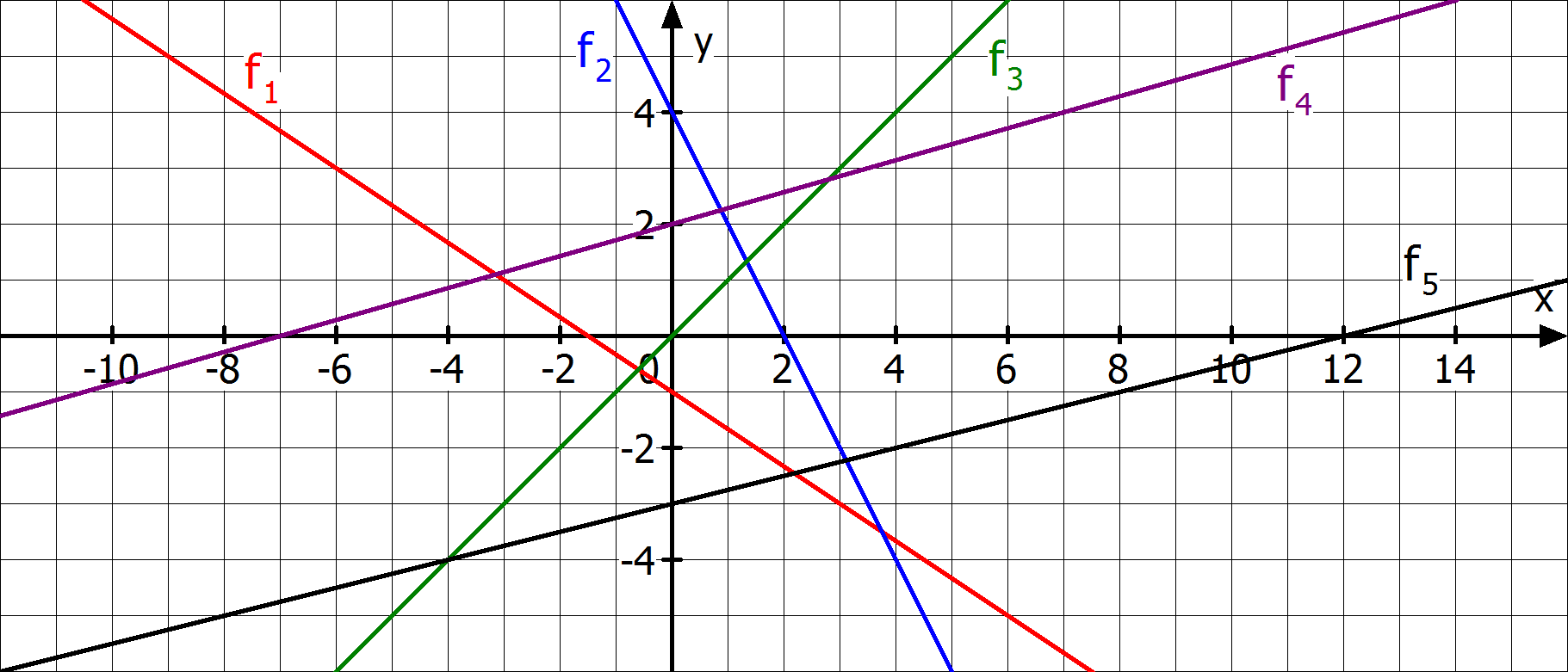 Aufgabe 4: Berechne für  den Funktionswert an der Stelle -0,5.Aufgabe 5: Berechne den x-Wert, für den f mit den Funktionswert 1 annimmt.Aufgabe 6: Bestimme die Nullstelle der linearen Funktion f mit.Aufgabe 7: Überprüfe, ob die A(1/-5) und B(-1/-7) auf der Geraden mit y = 2x – 5 liegen.Aufgabe 8: Bestimme die Gleichung der Geraden in Normalform, die durch den Punkt A(1/-5) verläuft und die Steigung 2 besitzt.Aufgabe 9: Bestimme die Gleichung der Geraden in Normalform, die durch die Punkte A(1/-5) und B(-1/-7) verläuft. Aufgabe 10: Bestimme die Normalform der linearen Gleichung.Aufgabe 11: Gegeben seien die Geraden g durch y – 5x = 0 und h durch 7y – 14x = 2. Untersuche die Lagebeziehung der beiden Geraden g und h und bestimme ggf. den Schnittpunkt.Aufgabe 12: Die Stadtwerke senken die Gaspreise um einen Cent pro kWh auf 5,2 Cent. Gleichzeitig wird aber der alte Grundpreis von 28 € um 12 € erhöht.  Berechne, bei welchem Energieverbrauch der alte bzw. der neue Tarif günstiger ist.Aufgabe 13: Bestimme alle Schnittpunkte der Parabel zu  mit der Geraden zu g(x) = 14x.Aufgabe 14: Bestimme alle Schnittpunkte der Parabel zu  mit den beiden Koordinatenachsen. Gib die Scheitelpunktform an.Lösungen:2 Potenzfunktionen Aufgabe 1: Potenzfunktionen der Form 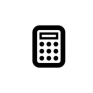 Gegeben sind die Potenzfunktionen f1(x) = x1 und f2(x) = x3 und f3(x) = x5. Fülle jeweils die Wertetabelle aus und zeichne die Grafen mit unterschiedlichen Farben in das linke Koordinatensystem! Gegeben sind weiter die Potenzfunktionen f4(x) = x2, f5(x) = x4 und f6(x) = x6. Fülle jeweils die Wertetabelle aus und zeichne die Grafen mit unterschiedlichen Farben in das rechte Koordinatensystem!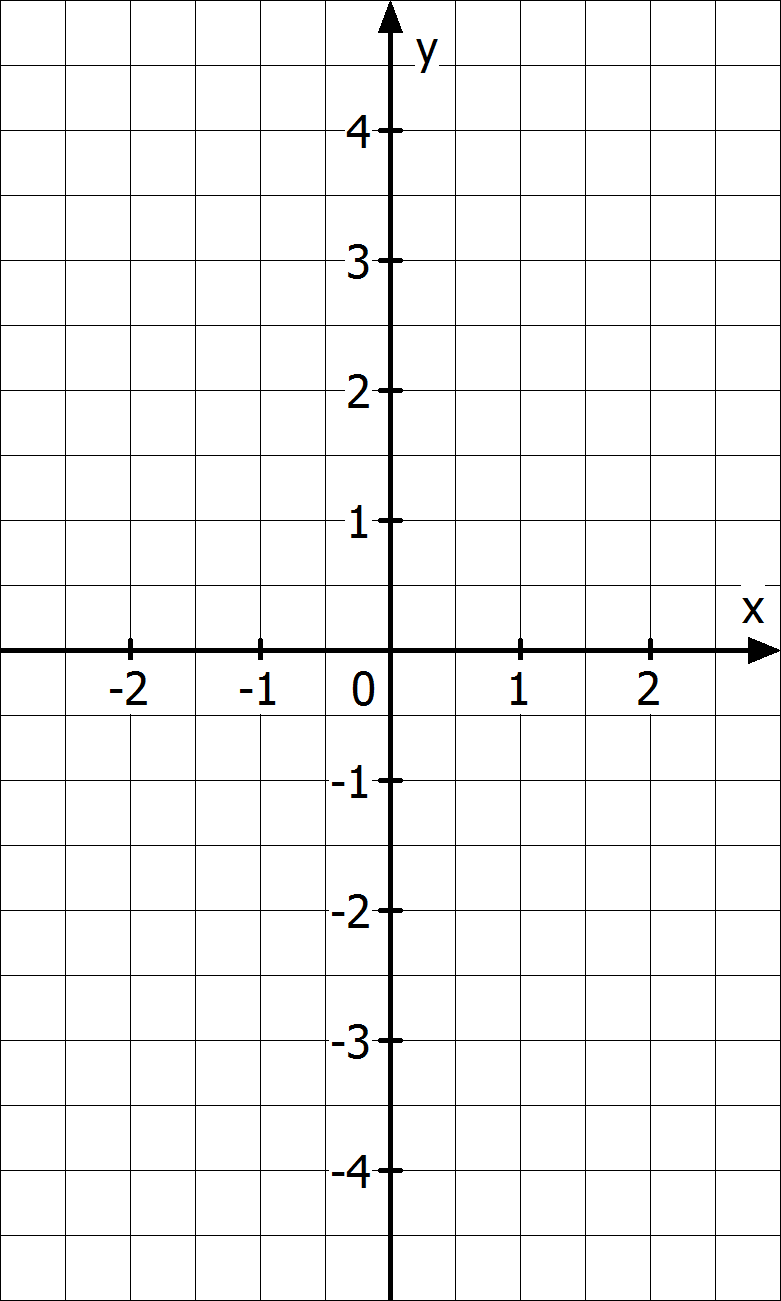 Aufgabe 2: Potenzfunktionen der Form Gegeben sind die Potenzfunktionen f7(x) = 0,5x3 und f8(x) = - 0,5x3. Fülle jeweils die Wertetabelle aus und zeichne die Grafen in das linke Koordinatensystem!Gegeben sind weiter die Potenzfunktionen f9(x) = 0,25x4, f10(x) = - 0,25x4. Fülle jeweils die Wertetabelle aus und zeichne die Grafen in das rechte Koordinatensystem!Vergleiche alle gezeichneten Grafen und begründe die folgenden Merksätze.Weiterführende AufgabenAufgabe 3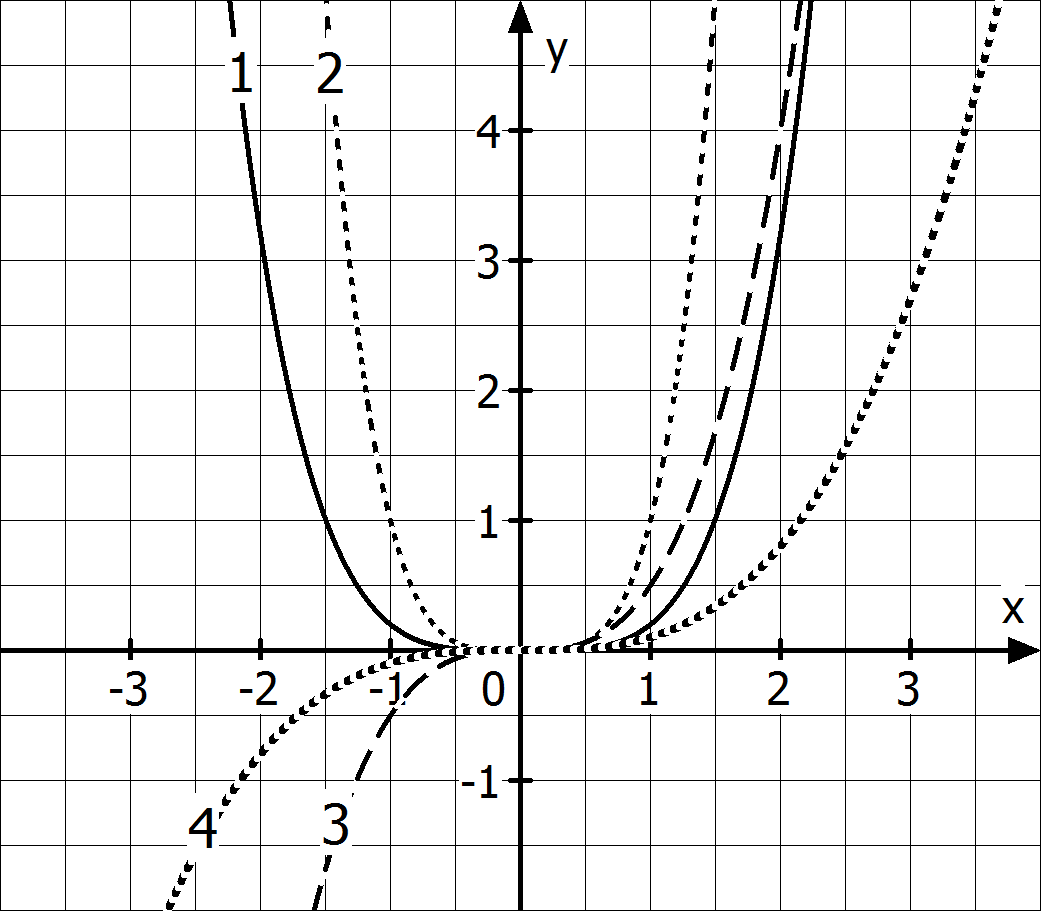 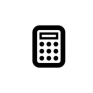 Ordne ohne Nutzung des GTR begründend (mindestens 2 Argumente angeben) 4 der 6 nachfolgenden Funktionsgleichungen den Grafen 1 bis 4 zu:Aufgabe 4 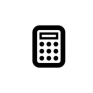 Beurteile, ob folgende Aussagen „immer zutreffen“, „nie zutreffen“ oder „unter bestimmten Bedingungen“ zutreffe. Gib die Bedingung gegebenenfalls an.Der Graf der Funktion mit  geht durch den Punkt P(0,5/0,5a).Der Graf einer Potenzfunktionmit ungeradem Exponent n steigt für  überall an.Wenn bei einer Potenzfunktion x um 1 erhöht, werden die Funktionswerte f(x) auch größer.Wenn bei einer Potenzfunktion mit  der Faktor a kleiner als -0,5 ist, dann ist der Graf im Vergleich zum Grafen der Funktion g mit  gestreckt.Aufgabe 5 Gegeben sind die Funktionen f und g mit  und. Wie muss man beim GTR den „Y-Bereich“ einstellen, damit im Intervall -1 ≤ x ≤ 4 alle Funktionswerte dargestellt werden?Aufgabe 6 Zeichne mit dem GTR die Grafen zu f mit  und q mit in ein gemeinsames Koordinatensystem und beschreibe Zusammenhänge zwischen den Grafen.Ergänze den Grafen von a mit a(x) = x und beschreibe die Lage der Grafen zu f und q bezüglich dieser Geraden.3 Wurzelfunktionen und Potenzen mit rationalen Exponenten Aufgabe 1: Quadratische Wurzelfunktion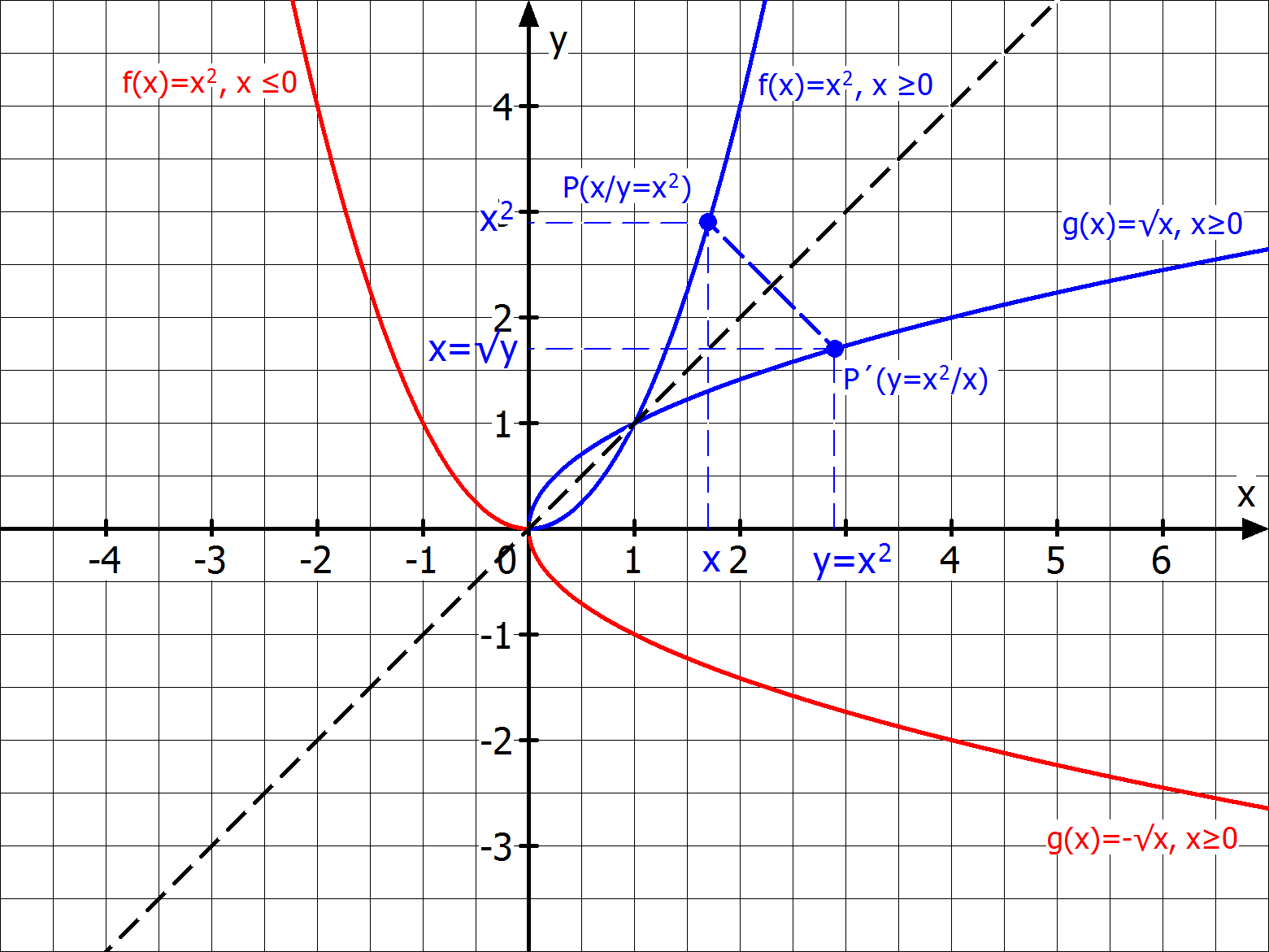 Erkläre, wie aus der Normalparabel zu f(x) = x2 geometrisch der Graf der quadratischen Wurzelfunktion mit g(x) =  hervorgeht und warum die Wurzelfunktion im Gegensatz zur Parabel nur einen „Ast“?Nenne den Definitionsbereich (welche Zahlen für x darf man einsetzen?) und den Wertebereich (welche Funktionswerte bzw. y-Werte werden angenommen?) der Normalparabel sowie der quadratischen Wurzelfunktion. Was fällt Dir auf?Quadratzahlen und Quadratwurzeln hängen zusammen: Zum Beispiel ist  und. Beschreibe mit den Überlegungen aus a) und b), wie sich die Gleichung  rechnerisch in die Gleichung  umformen lässt. Aufgabe 2: Kubische Wurzelfunktion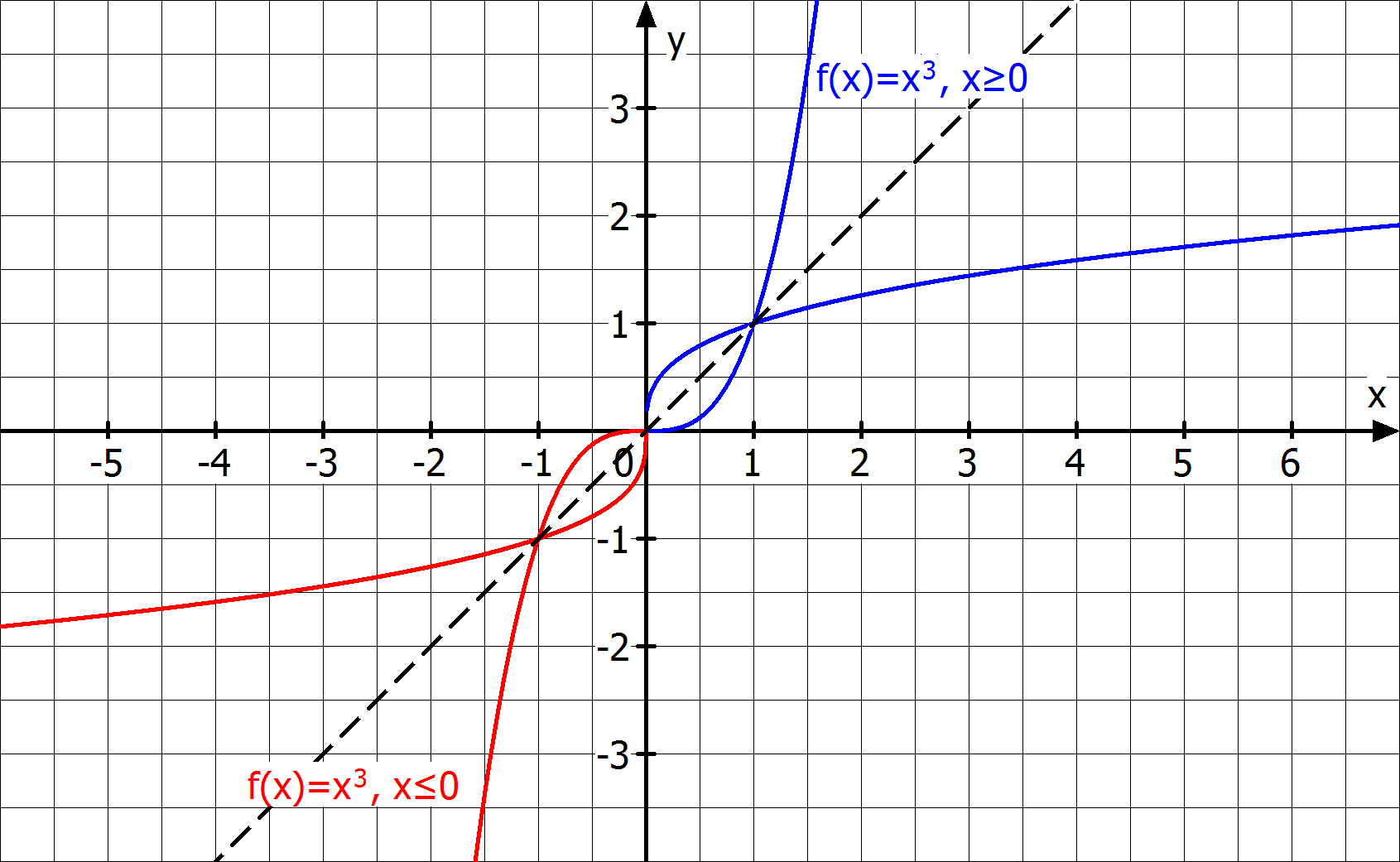 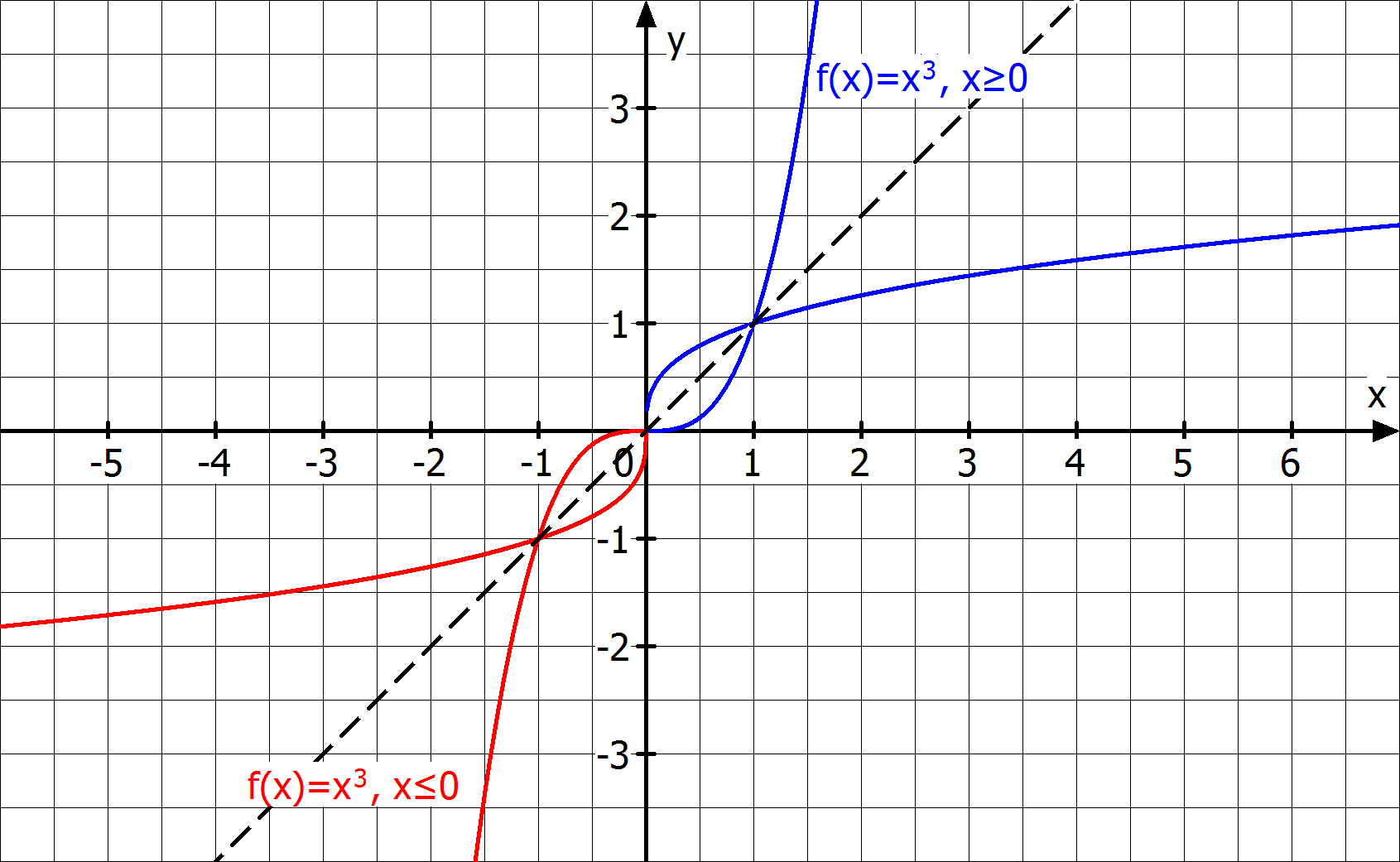 Erkläre, wie aus der Parabel zu g(x) = x3 geometrisch der Graf der kubischen Wurzelfunktion mit k(x) =  hervorgeht. Nenne den Definitionsbereich (welche Zahlen für x darf man einsetzen?) und den Wertebereich (welche Funktionswerte bzw. y-Werte werden angenommen?) der Parabel zu g(x) = x³ sowie der kubischen Wurzelfunktion. Was fällt Dir auf?Quadratzahlen und Quadratwurzeln hängen zusammen: Zum Beispiel ist  und. Beschreibe mit den Überlegungen aus e) und f), wie sich die Gleichung  rechnerisch in die Gleichung  umformen lässt. Aufgabe 3: Potenzen mit rationalen ExponentenBei den Potenzfunktionen war der Exponent stets eine natürliche Zahl. Doch was passiert, wenn wir dort auch Brüche und negative Brüche zulassen? Dass sinnvoll ist, auch rationale Exponenten zuzulassen, zeigt folgendes Beispiel:Eine Bakterienkultur stirbt so ab, dass sich ihre Anzahl nach jeder Stunde halbiert. Nach einer Stunde ist noch die Hälfte der anfänglich gezählten Bakterien übrig, nach zwei Stunden beträgt der Anteil die Hälfte von der Hälfte:. Wie groß ist der Anteil nach 15 Minuten?Fülle mithilfe Deines Taschenrechners die folgende Tabelle aus.Wie lässt sich der Anteil nach einem Bruchteil einer Stunde – z. B. nach  Stunde – mithilfe des Faktors 0,5 berechnen?Wie lässt sich der Anteil nach  Stunden mithilfe des Faktors 0,5 berechnen?Wie lässt sich der Anteil der Bakterien 2 Stunden vor Beobachtungsbeginn mithilfe des Faktors 0,5 berechnen?4 Wachstumsprozesse Aufgabe 1: Zwei Sparmodelle im VergleichZur Geburt haben Konstantins Großeltern ihrem Enkel einen Sparbrief über  mit 18-jähriger Laufzeit geschenkt, um ihn damit später einmal in der Studentenzeit zu unterstützen. Damals gab es Jahreszinsen von 5 %. Die Zinsen wurden am Jahresende dem Kapital des Sparbriefes zugeschlagen und in der Folgezeit mitverzinst.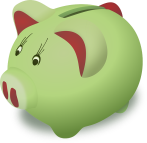 Peters Großeltern legen wie Konstantins Großeltern ein Kapital von  mit 18-jähriger Laufzeit zu einem festen jährlichen Zinssatz von 5 % an.Julias Großeltern haben bei Julias Geburt  zum Festzins von 5 % für 18 Jahre bei ihrer Bank angelegt und ihrem Enkelkind ein leeres Sparschwein mitgebracht. Seitdem schenken sie Julia jedes Jahr zum Geburtstag die Zinserträge. Dieses Geld wird dann feierlich in dem Sparschwein versenkt. Zum 18-ten Geburtstag darf Julia das Sparschwein schlachten und soll dann auch das frei werdende Kapital  für eine größere Anschaffung erhalten. Stelle unter Angabe der entsprechenden Formeln das angesparte Kapital der drei Jugendlichen vergleichend in einer Tabelle und grafisch in einem Koordinatensystem dar und bewerte die Ansparungsmodelle.Aufgabe 2: Realwert und Nominalwert eines GeldbetragesDer sogenannte Realwert eines Geldbetrages, also seine Kaufkraft, wird durch die Inflation ständig vermindert. Dies wird ausgeglichen, indem man das Geld „arbeiten“ lässt. Die einfachste Möglichkeit stellt die Anlage bei einer Bank dar, welche das Geld investiert und dem Sparer eine „Leihgebühr“ in Form von Zinsen entrichtet. Dadurch steigt zumindest der Nominalwert, also der auf dem Papier des Kontoauszugs stehende Wert. Berechne für die kommenden 10 Jahre den Nominalwert und den Realwert eines thesaurierend (Zinsen werden einbehalten und nicht ausgeschüttet) angelegten Kapitals  unter der Bedingung, dass die Inflationsrate bei 3 % und der Zinssatz bei 4 % [3 %, 2 %] liegen. Vergleiche die Ergebnisse mithilfe des GRT für unterschiedliche Zinssätze.Gib an, um welchen Faktor und um welchen Prozentsatz sich der Nominalwert bzw. der Realwert unter diesen Bedingungen nach n Jahren vermehrt [vermindert]. Gib einen Term an, mit dem man den Realwert nach n Jahren aus dem Nominalwert berechnen kann.Beweise: Eine Inflation von 3 % (allgemein p %) wird nicht durch Zinsen in Höhe von 3 % (allgemein p %) ausgeglichen. [Tipp: 3. Binomische Formel]Aufgabe 3: HyazinthenwachstumMit 68.870 km² Fläche ist der Viktoriasee der größte See in Afrika und nach dem Kaspischen Meer und dem Oberen See auch der drittgrößte See (und der zweitgrößte Süßwassersee) der Erde. Er ist etwa so groß wie Irland. Neben anderen Umweltproblemen leidet der See darunter, dass er von Wasserhyazinthen überwuchert wird. Die überwucherte Fläche vergrößert sich ohne Gegenmaßnahmen im Monat auf das Dreifache. Dabei wird vereinfachend von jahreszeitlichen Schwankungen abgesehen.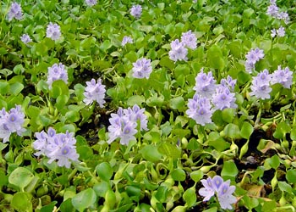 Fülle Tabelle 1 aus (1 Monat = 30 Tage). Wähle eine geeignete Einheit und runde auf ganzzahlige Werte (Hilfe: 1 ha = 100 m  100 m). Stelle die zugehörigen Rechnungen mit den exakten Ergebnissen im Heft dar.Bestimme, wie groß die überwucherte Fläche einen Monat vor Beginn der Messungen war.Fülle Tabelle 2 aus (1 Monat = 30 Tage). Wähle eine geeignete Einheit und runde auf ganzzahlige Werte (Hilfe: 1 ha = 100 m  100 m). Stelle die zugehörigen Rechnungen mit den exakten Ergebnissen übersichtlich im Heft dar.Beschreibe das Wachstum der Fläche, die durch Hyazinthen bedeckt ist, durch eine Exponentialfunktion mit, wobei die Zeit t in Monaten zu messen ist. Berechne  und interpretiere das Ergebnis mit Blick auf die Situation des Viktoriasees.Berechne, wie groß eine von Hyazinthen bedeckte Fläche sein müsste, die sich binnen eines Jahres auf den gesamten See ausweiten würde.„Wenn schon 1 % des Viktoriasees mit den Hyazinthen überwuchert ist, so dauert es 126 Tage, bis der See zu gewuchert ist.“ Bestätige diese Aussage durch eine Rechnung.Aufgabe 4: Bedeutung der Parameter a und c bei Zeichne mit dem GTR den Grafen der Funktion zu im Bereich -4  x  +4. Erstelle im gleichen Bereich eine Wertetabelle. Gib den Schnittpunkt mit der y-Achse an. Welche y-Werte treten als Funktionswert von  auf? Wie verhält sich der Graf für große x-Werte bzw. kleine x-Werte?Zeichne zusätzlich zum Grafen von  noch den Grafen zu. Übertrage die Zeichnung beider Grafen als Skizze in Dein Heft. Welchen Punkt haben beide Grafen gemeinsam? Für welche x-Werte ist? Ist es denkbar, dass es einen zweiten Schnittpunkt gibt? Begründe.Trage in deine Skizze zusätzlich den Grafen zu  so ein, wie er deiner Meinung nach in Bezug auf die beiden anderen verlaufen müsste. Überprüfe deine Vermutung mit dem GTR und formuliere eine Regelmäßigkeit.Lösche alle Funktionen. Gib dann nacheinander folgende Paare  und  ein und zeichne die Grafen mit Deinem GTR. Schreibe deine Beobachtungen auf. Übertrage für ein Paar die Zeichnung als Skizze in dein Heft. Erkläre deine Beobachtungen aus der Kenntnis von Potenzrechenregeln.Aufgabe 5: Bestimmung der Parameter a und c bei  – SteckbriefaufgabenEbenso wie eine Gerade mit einer Funktionsgleichung der Form   ist auch eine Exponentialfunktion mit einer Funktionsgleichung der Form  durch zwei verschiedene Punkte auf dem Grafen eindeutig festgelegt. Bestimme der Reihe nach die Parameter a und c einer Exponentialfunktion, deren Graf durch die beiden gegebenen Punkte P und Q verläuft.(a1) P(0|3), Q(1|8)	(a2) P(2|2,7), Q(3|8,1)	(a3) P(4|3,7), Q(5,5|10)	(a4) P(2,4|3,7), Q(5,1|9,2)Erkläre, warum eine Exponentialfunktion mit einer Funktionsgleichung der Form  durch Angabe zweier verschiedener Punkte auf dem Grafen eindeutig bestimmt ist.5 Transformationen am Beispiel der SinusfunktionAufgabe 1: Sinusfunktion und Transformation der SinusfunktionStelle den Grafen der Sinusfunktion  mit Hilfe des GTR dar. Beschreibe die Eigenschaften des Grafen.Untersuche mit Hilfe des GTR die Wirkung der Parameter a, b, c und d auf den Verlauf des Grafen. Setze verschiedene Zahlenwerte für den jeweiligen Parameter ein und vergleiche die erzeugten FunktionsGrafen mit dem Grafen von. Beschreibe die Wirkung des jeweiligen Parameters auf den Verlauf des Grafen für … (Wirkung des Parameters a) (Wirkung des Parameters b) (Wirkung des Parameters c) (Wirkung von d)Aufgabe 2Ordne begründend die Grafen I bis III den Funktionsgleichungen zu f, g und h zu und beschreibe die Transformationen, um von der Sinusfunktion (durchgezogene Linie) zum Grafen der entsprechenden (gestrichelten) Funktion zu kommen. [Tipp: Zeichne jeweils die Nulllinie ein.]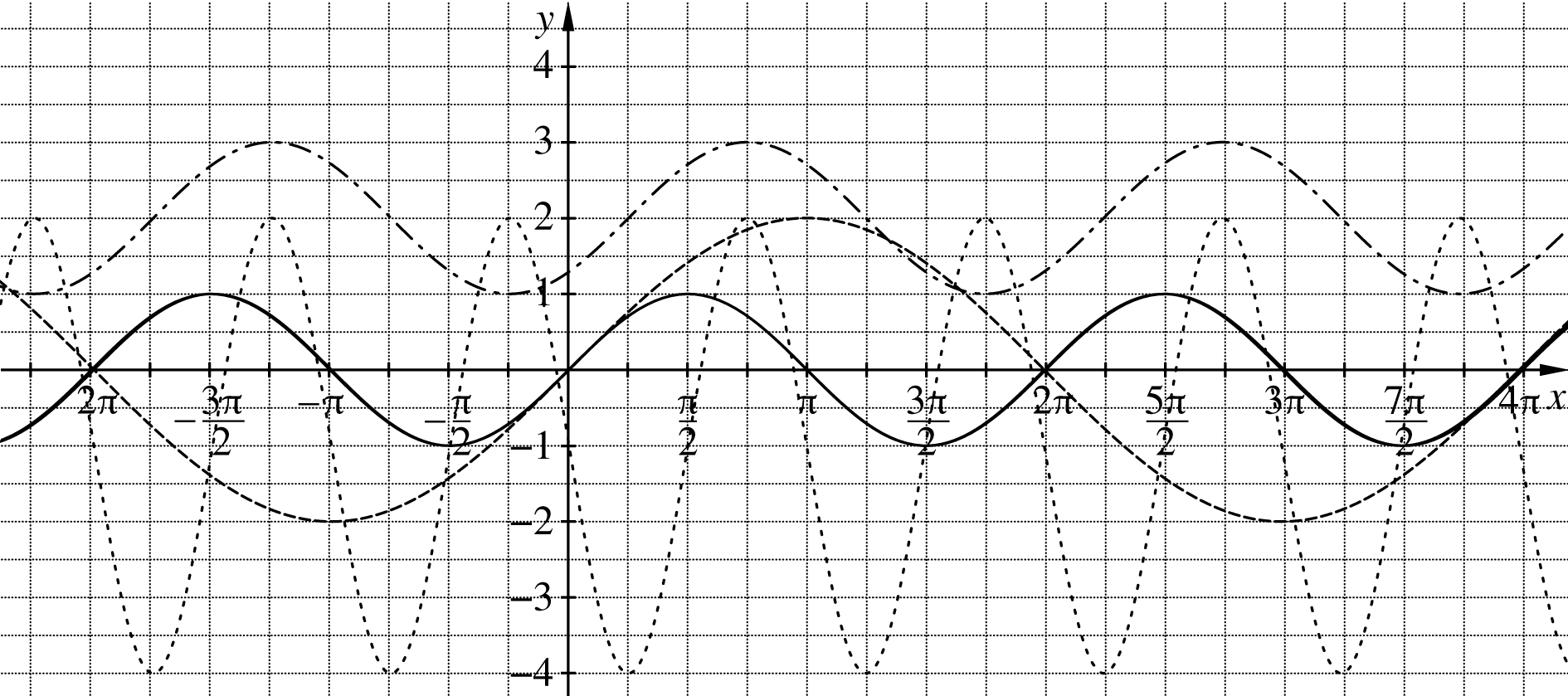 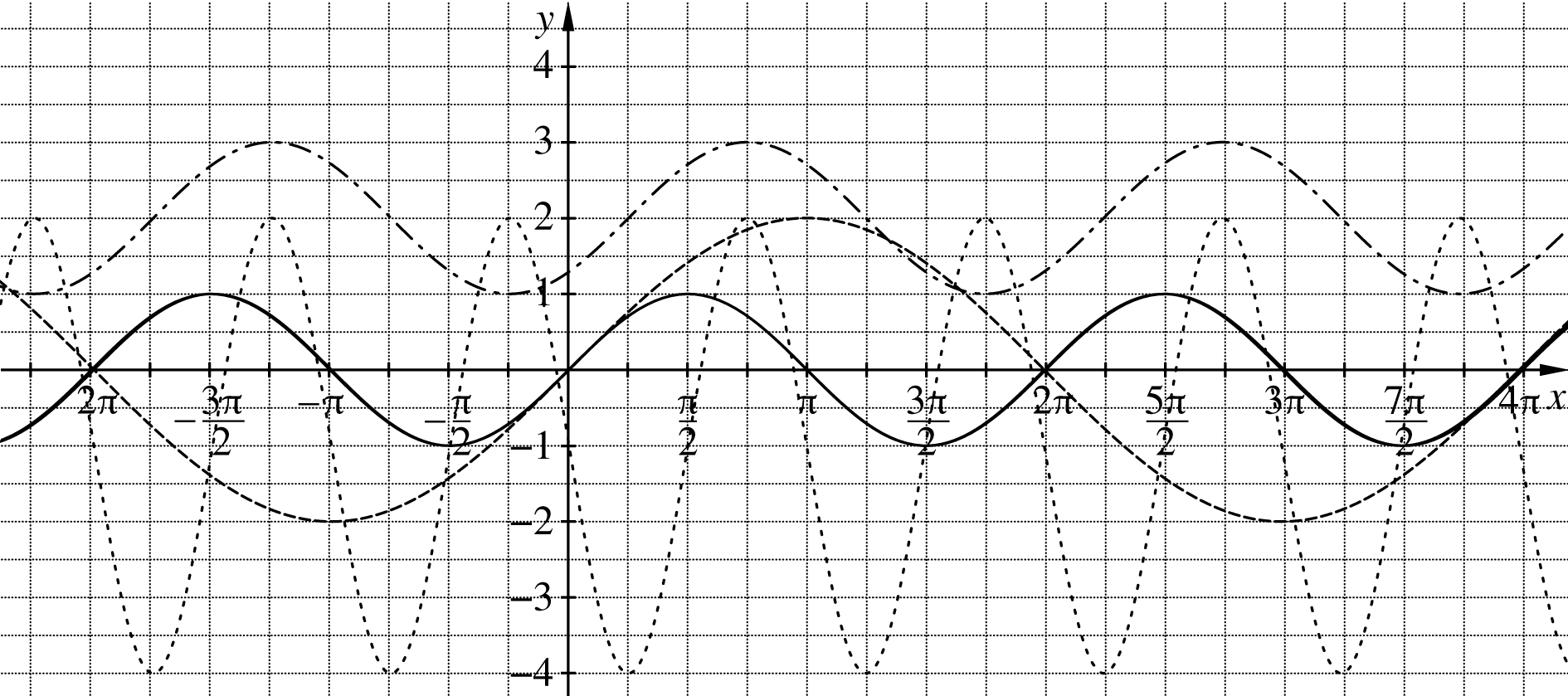 Aufgabe 3Gib eine Funktionsgleichung der Form   an, die jeweils folgende Bedingungen erfüllt:Der FunktionsGraf ist punktsymmetrisch und die Amplitude beträgt 2.Die Funktionswerte liegen im Intervall  und der Graf ist achsensymmetrisch.Die Nullstellen sind ganzzahlige Vielfache von  und alle Funktionswerte sind ≤ 0.Aufgabe 4Bestimme die Funktionsgleichungen von f1 und f2. [Tipp: Zeichne jeweils die Nulllinie ein.]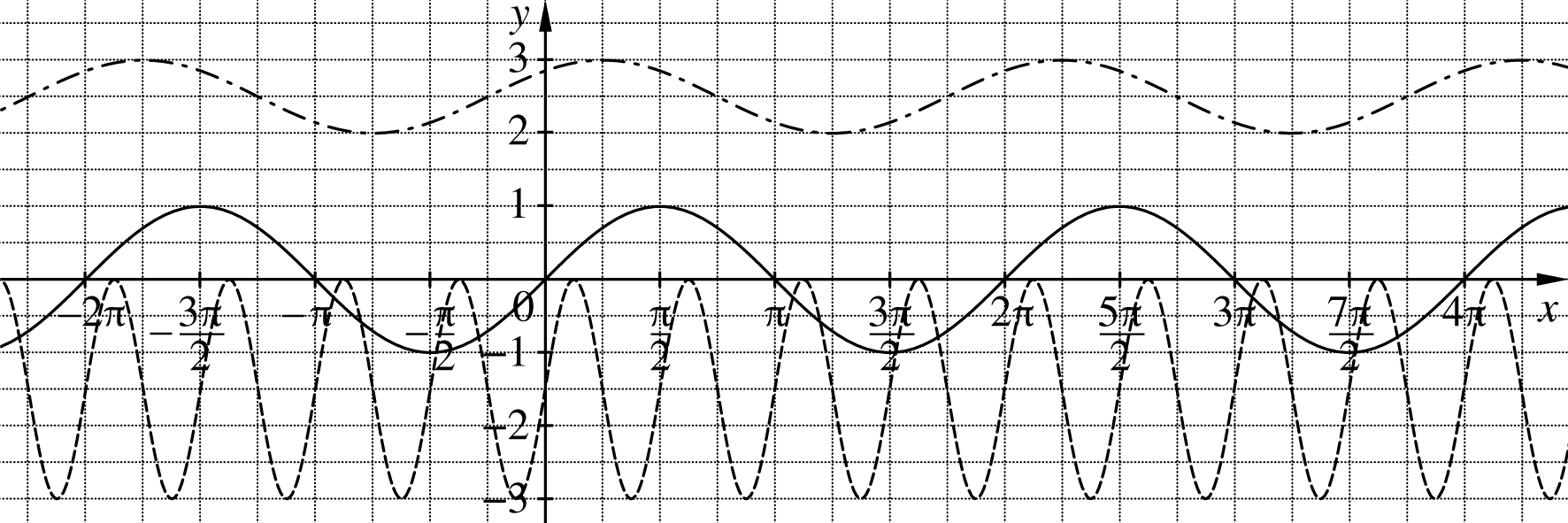 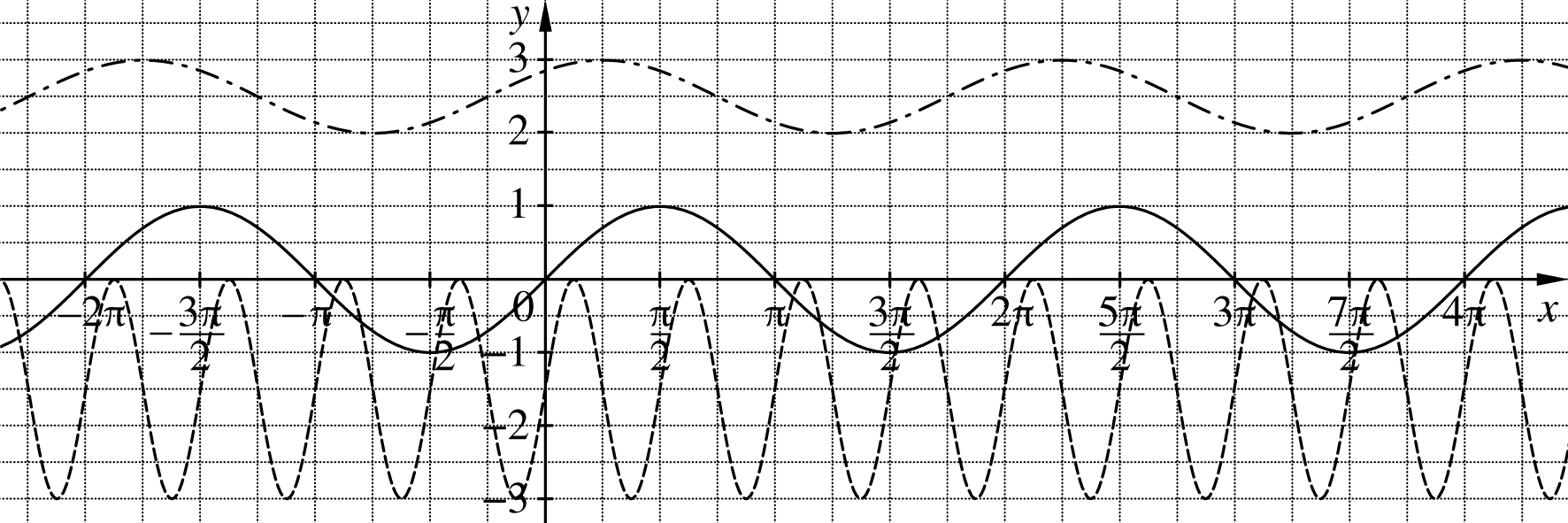 Aufgabe 5Wähle 2 verschiedenfarbige Arbeitsaufträge und wende sie auf die Sinusfunktion an.Vertausche nun die Reihenfolge der Arbeitsaufträge und vergleiche die dazugehörigen Funktionsterme. Nimm´ Stellung zur Aussage: „Erst verschieben, dann strecken.“Aufgabe 6Die Zeitspanne zwischen Sonnenaufgang und Sonnenuntergang bezeichnet man als astronomische Sonnenscheindauer. Aufgrund der geneigten Erdachse verändert sich diese im Jahresverlauf (Modellannahme: 12 Monate mit jeweils 30 Tagen). Sie liegt in unseren Breitengraden zwischen ca. 8 und 16 Stunden. Der zeitliche Verlauf der Sonnenscheindauer  kann durch folgende Funktion f modelliert werden (x in Monaten, x = 0 bedeutet der 21.12. eines Jahres, f(x) wird in h angegeben):Ferner werden in einem Jahr folgende Zeiten für die Sonnenscheindauer gemessen.Berechne mithilfe der Funktion f die Sonnenscheindauer am 21.7. eines Jahres und bestimme die prozentuale Abweichung zum gemessenen Tabellenwert.Erstelle mit der GRT eine Wertetabelle und notiere, für welche Monate der berechnete Wert mit dem tatsächlichen Wert gut übereinstimmt.Die Funktion f hat die Form  mit den entsprechenden Parametern a, b, c und d. Gib die Parameter a, b, c und d an. Beschreibe, welche Transformationen notwendig sind, um vom Grafen der Sinusfunktion g mit  zum Grafen von f zu gelangen.Analysiere die Modellfunktion f, indem Du die Parameter a, b, c und d im Hinblick auf ihre Bedeutung für die Sonnenscheindauer interpretierst.Aufgabe 7Auf einem Jahrmarkt befindet sich ein großes Riesenrad. Der Einstieg ist 10 Meter über dem Boden, der Außendurchmesser des Rades beträgt 40 Metern. Für eine komplette Umdrehung benötigt es 120 Sekunden. Die Funktion h beschreibt die Höhe h(t) einer Gondel über dem Boden in Abhängigkeit von der Zeit t [h(t) in Metern und t in Metern pro Sekunde]. 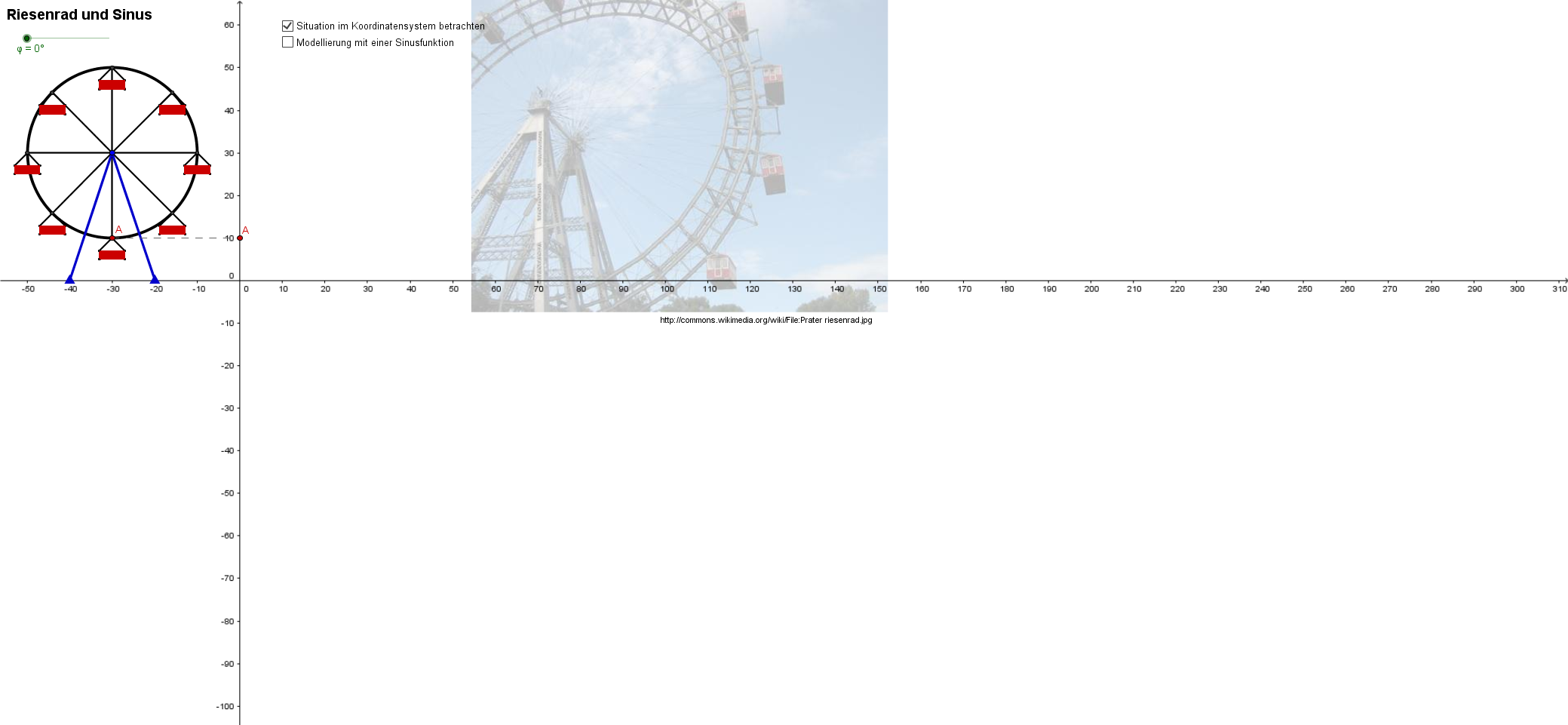 Betrachte die GeoGebra-Animation zur Modellierung der Höhenfunktion h www.geogebra.org/de/upload/index.php?action=downloadfile&filename=Riesenrad.ggb&directory=ggb_dateien/MatheSchmidt&PHPSESSID=bd9e753c7ef56daae939b905a79995a7Begründe, dass die Funktion h mit  die Modellfunktion für die Höhe einer Gondel über dem Einstiegsniveau darstellt.Zeichne mit Hilfe des GTR den Grafen von h für eine Umdrehung des Riesenrads.Gib den Funktionsterm h(t) an, wenn die Fahrt des Riesenrads	(i)	240 Sekunden dauert.	(ii) von einer Webcam auf Schulterhöhe (1 m unter dem Punkt A) gefilmt wird.	(iii) auf einem Riesenrad von 100 m Durchmesser stattfindet.Ermittle, wie lange sich jede Gondel während einer Fahrt mehr als 30 m über dem Einstiegsniveau befindet. Arbeitsblatt: Übersicht zur Transformation der SinusfunktionWie entsteht der Graf der Sinusfunktion? Welche wichtigen Eigenschaften hat der Graf der Sinusfunktion?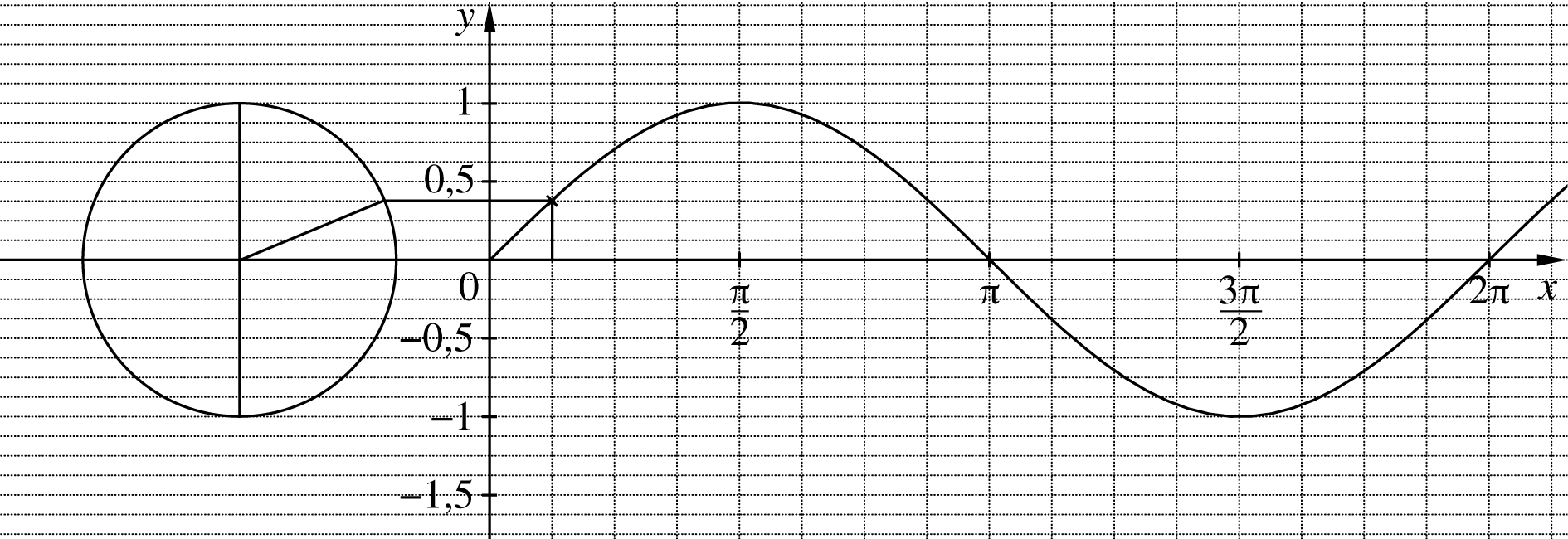 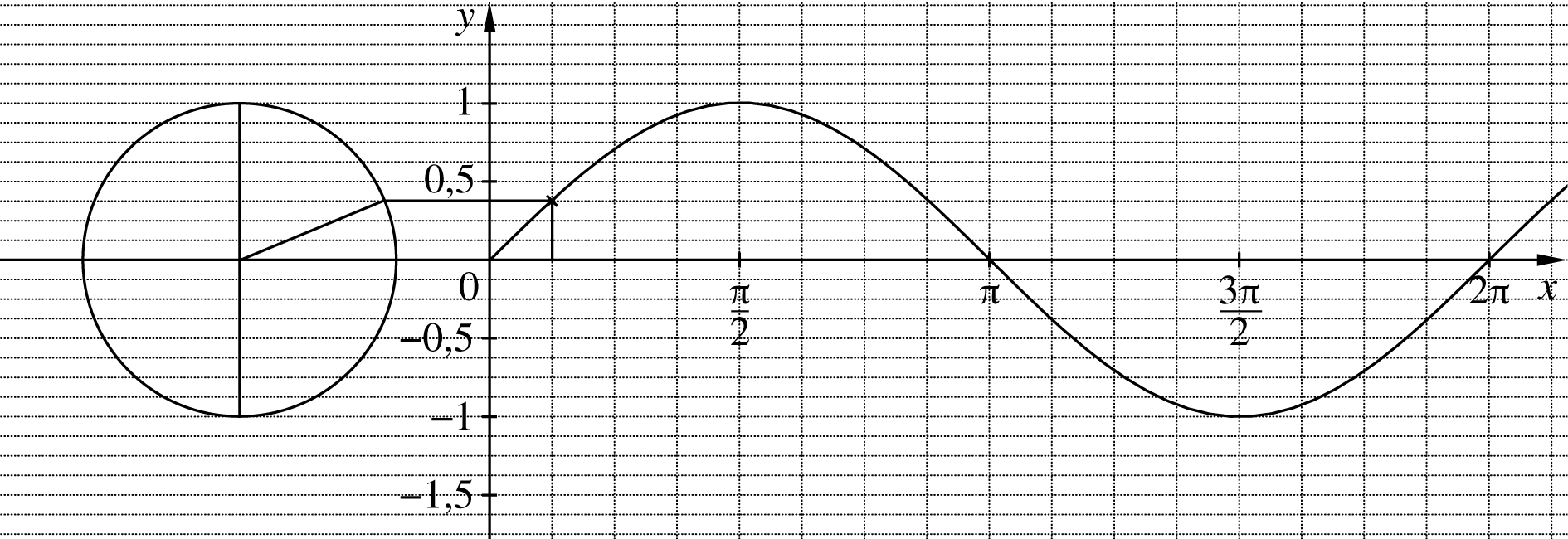 Wie wird der Graf der Sinusfunktion sin(x) durch einfache Transformationen verändert?6 KontrollaufgabenKompetenzraster Teil I (Hilfsmittelfreier Teil)Kompetenzraster Teil II (mit GTR)Teil I: Hilfsmittelfreier TeilAufgabe 1Gegeben ist die Parabel mit der Gleichung. Der Graf ist rechts dargestellt.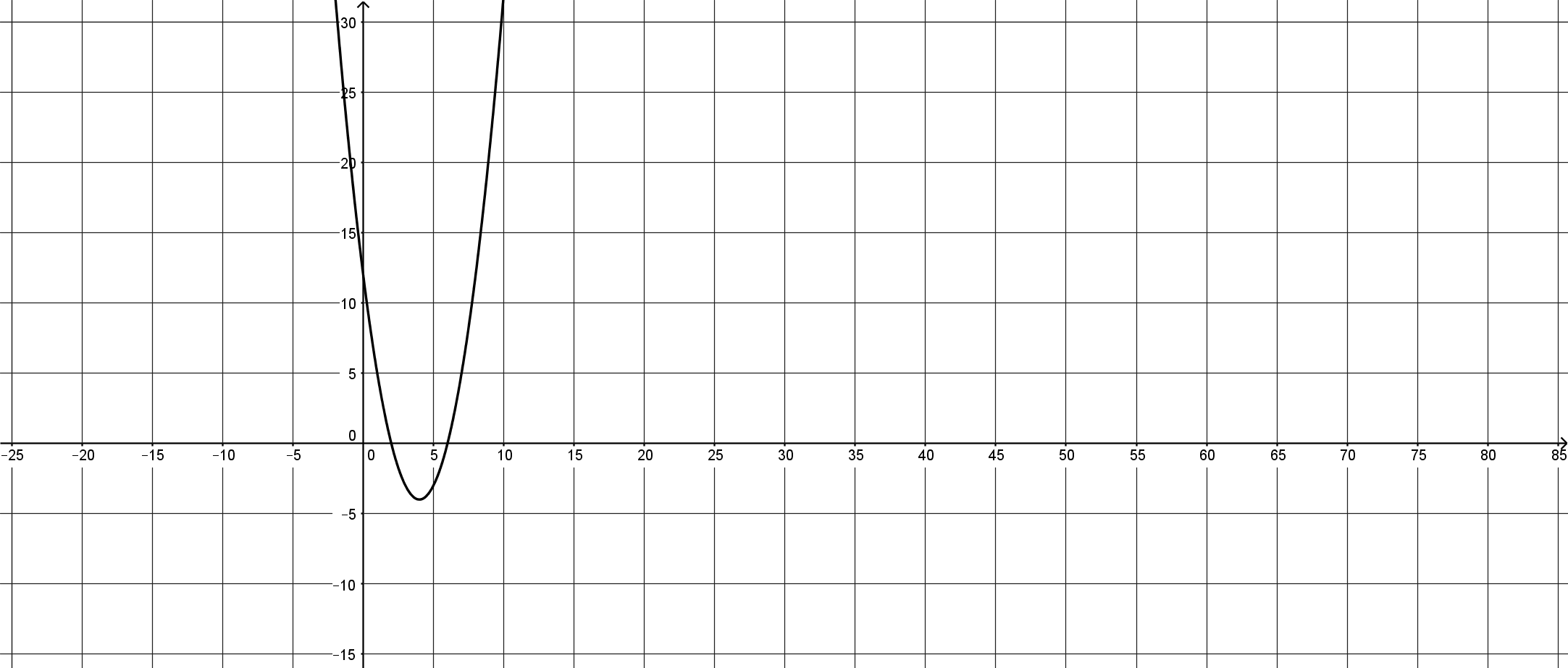 Berechne f(4) und die Schnittstellen der Parabel mit der x- und y-Achse.Ermittle die Koordinaten des Scheitelpunktes und gib die Scheitelpunktform der Parabel an.Gegeben ist eine zweite Funktion mit, wobei a eine beliebige aber feste Zahl sein darf. Für a = 12 erhält man beispielsweise die obige Funktion f. Untersuche, für welche Werte für a die Funktion  keine Nullstellen hat.Aufgabe 2Gib an, welcher der folgenden Grafen A bis D zu welcher Funktionsgleichung f1(x) bis f4(x) gehört: ,,,. Begründe Deine Entscheidung jeweils unter Angabe von 2 Argumenten.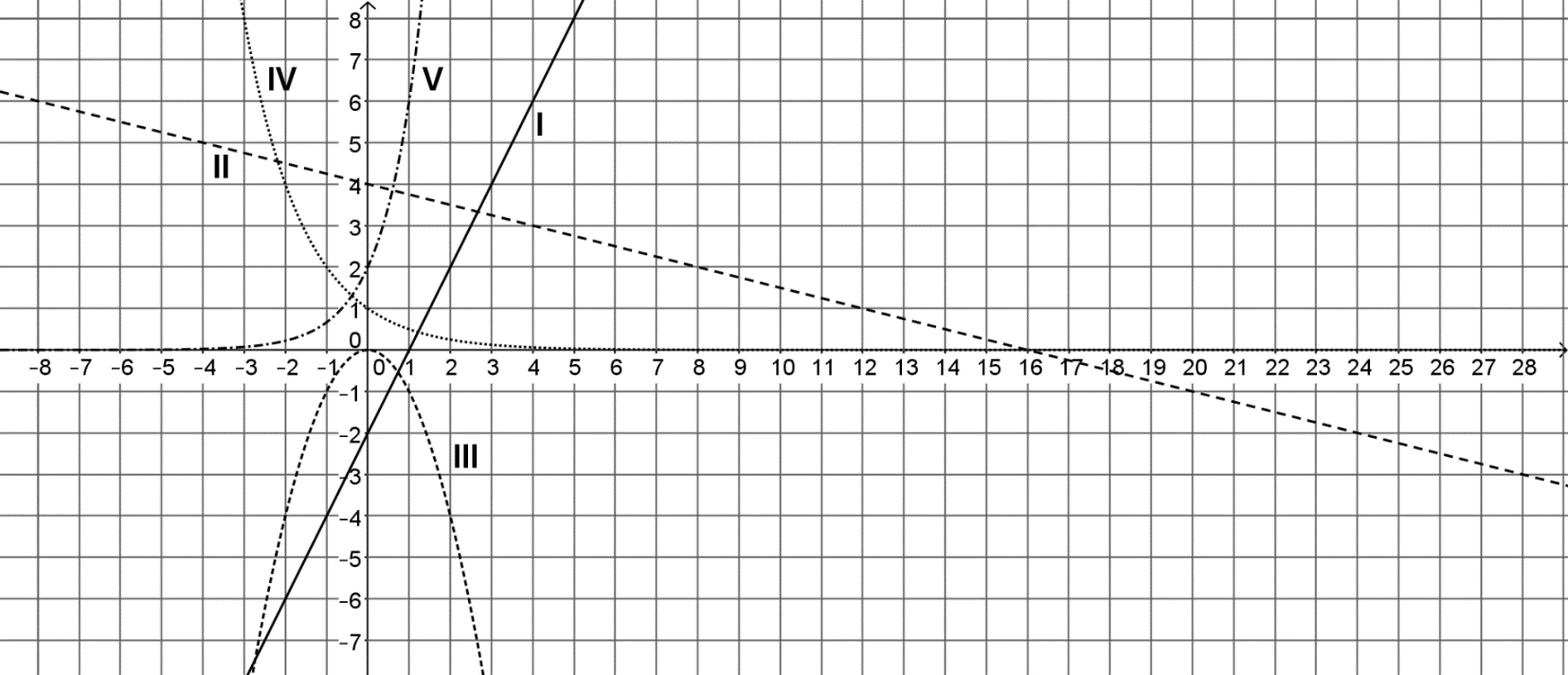 Gib Funktionsgleichungen zu den Grafen I bis V an. 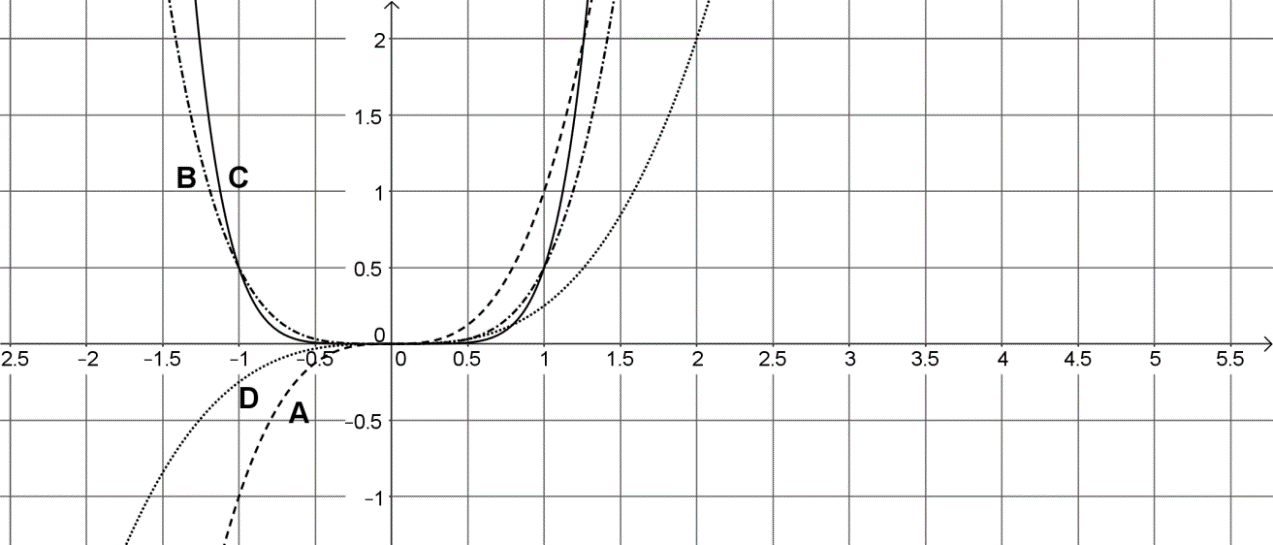 Aufgabe 3Die Sinusfunktion (durchgezogene Kurve) wurde transformiert, so dass der gestrichelte Graf entstanden ist. Gib durch Ankreuzen an, welche Funktionsgleichung dem gestrichelten Grafen entspricht. 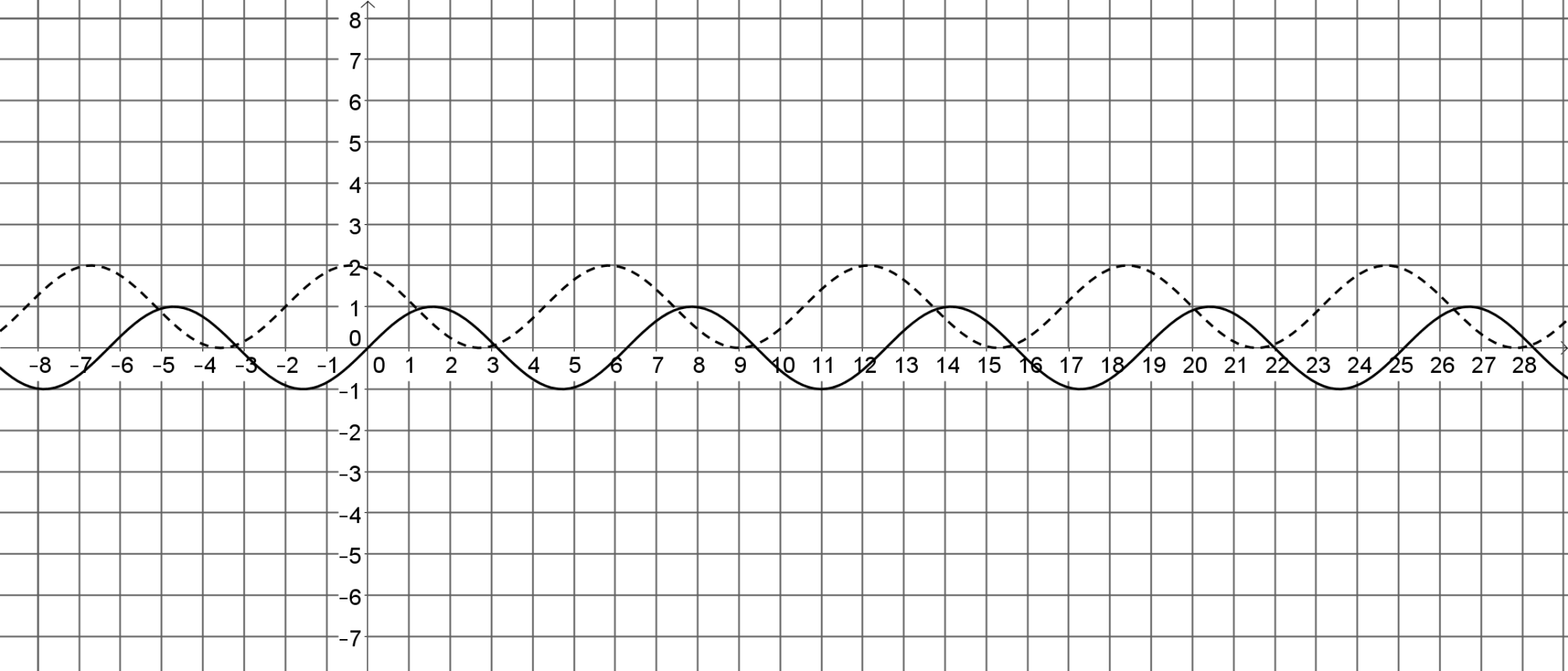 Gib die Funktionsgleichung h(x) einer Funktion h an, dessen Graf entsteht, wenn man den Grafen der Funktion f mit  zunächst um den Faktor 2 in y-Richtung streckt, dann um 1 Einheit nach rechts und schließlich um 2 Einheiten nach unten verschiebt. Teil II: Aufgaben unter Nutzung des GTRAufgabe 4 (lineares und exponentielles Zinswachstum)Von seiner Bank bekommt Herr Krause zwei Angebote. Dabei hat er sich nur die ersten fünf Werte notiert. Zu Hause überlegt er, wie die Modelle genau aussahen. Den ersten Wert (0 Jahre) hat Herr Krause leider vergessen. Danach gibt es einen bestimmten Zuwachs. Für die ersten fünf Jahre hat Herr Krause folgende Tabelle notiert:Begründe, dass Modell 1 durch die Funktionsgleichung f mit  und Modell 2 durch g mit  beschrieben werden kann. Gib an, wie hoch der Zinssatz der Bank bei Modell 1 ist. Berechne, wie viel Geld Herr Krause jeweils nach 10 Jahren hätte sowie zum Zeitpunkt x = 0.Zeichne die Grafen zu beiden Funktionen mit dem GRT. Beschreibe Deine Vorgehensweise unter Berücksichtigung des Darstellungsbereiches. Skizziere die Grafen auch in Deinem Heft.Untersuche mithilfe des GRT, in welchem Punkt sich beide Grafen schneiden. Beschreibe, wie Du dabei vorgehst. Gib die Bedeutung des Schnittpunktes in der obigen Situation an.Aufgabe 5Ein Triathlet ändert während seines vorbereitenden Trainings für die Weltmeisterschaft annähernd periodisch seine Geschwindigkeit  beim Schwimmen. Es ist [: Zeit in s,: Geschwindigkeit in ms-1]Skizziere mit Hilfe des GTR den Grafen von v(t). Interpretiere seinen Verlauf im Sachzusammenhang.Ermittle rechnerisch den Zeitpunkt, zu dem der Triathlet zum ersten Mal seine maximale Geschwindigkeit erreicht.Berechne die Strecke, die der Schwimmer in 2 Minuten zurücklegt. [Tipp: Symmetrie des Grafen bezüglich der Nulllinie ausnutzen.] Erläutere Veränderungen im Trainingsprogramm, wenn die Geschwindigkeit mit folgender Funktion h mit beschrieben wird. Erstelle dazu den Graf in das gleiche Koordinatensystem wie in a).Lösungen2 PotenzfunktionenAufgabe 1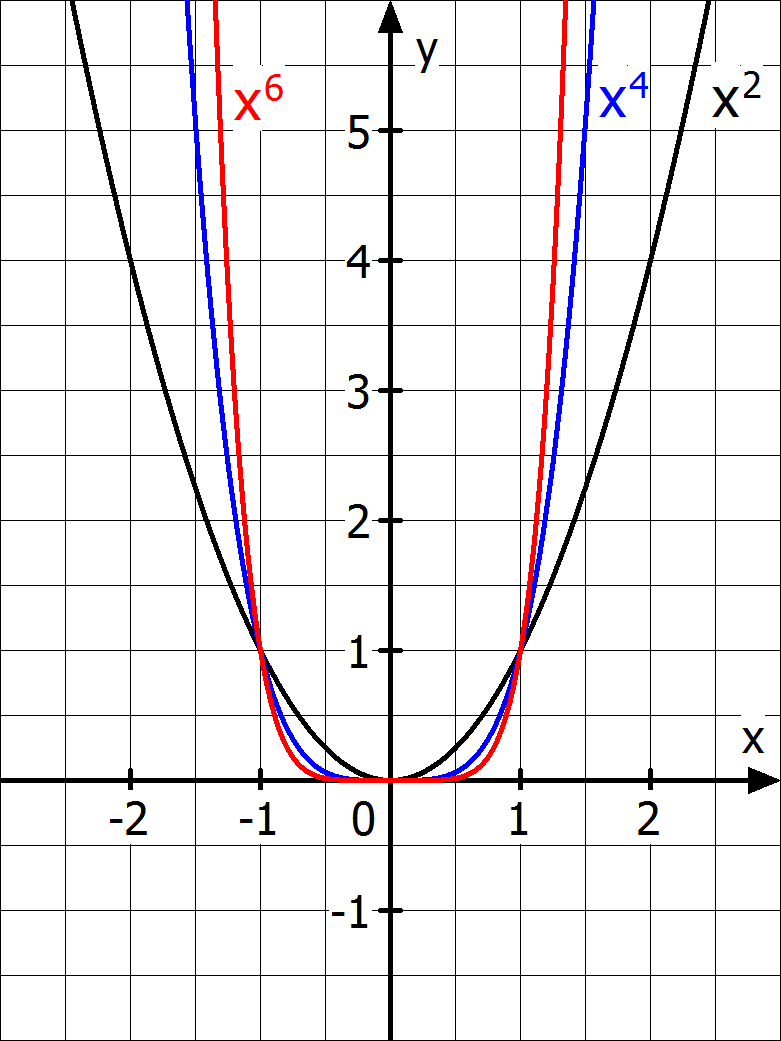 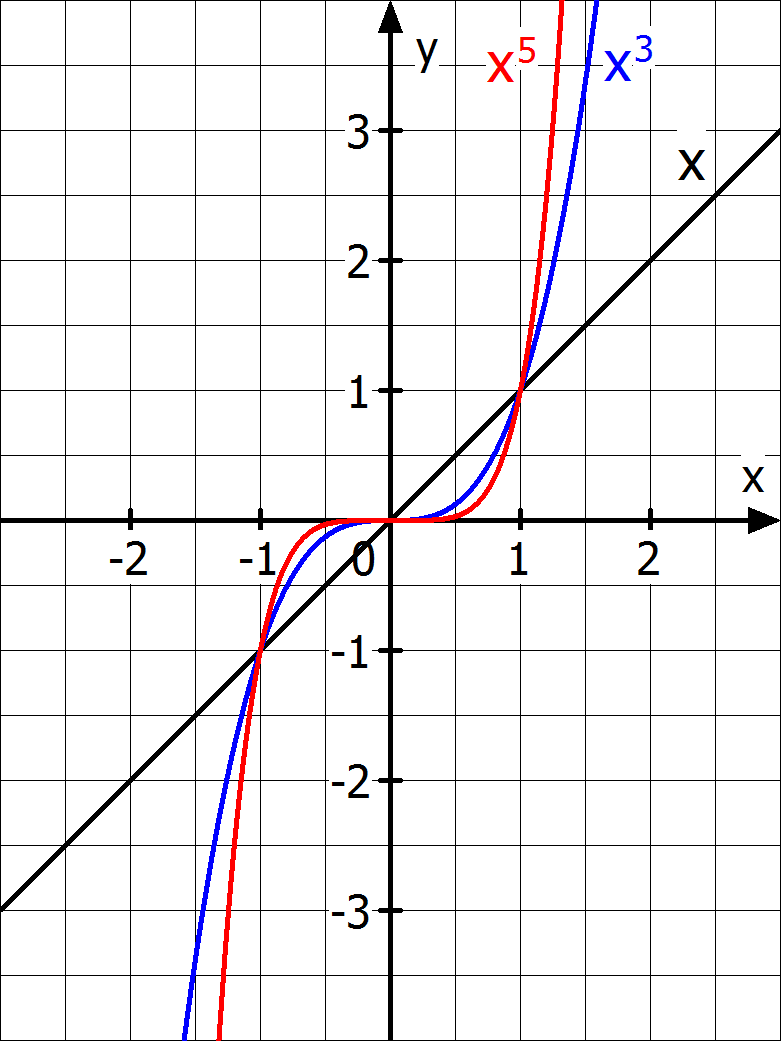 Aufgabe 2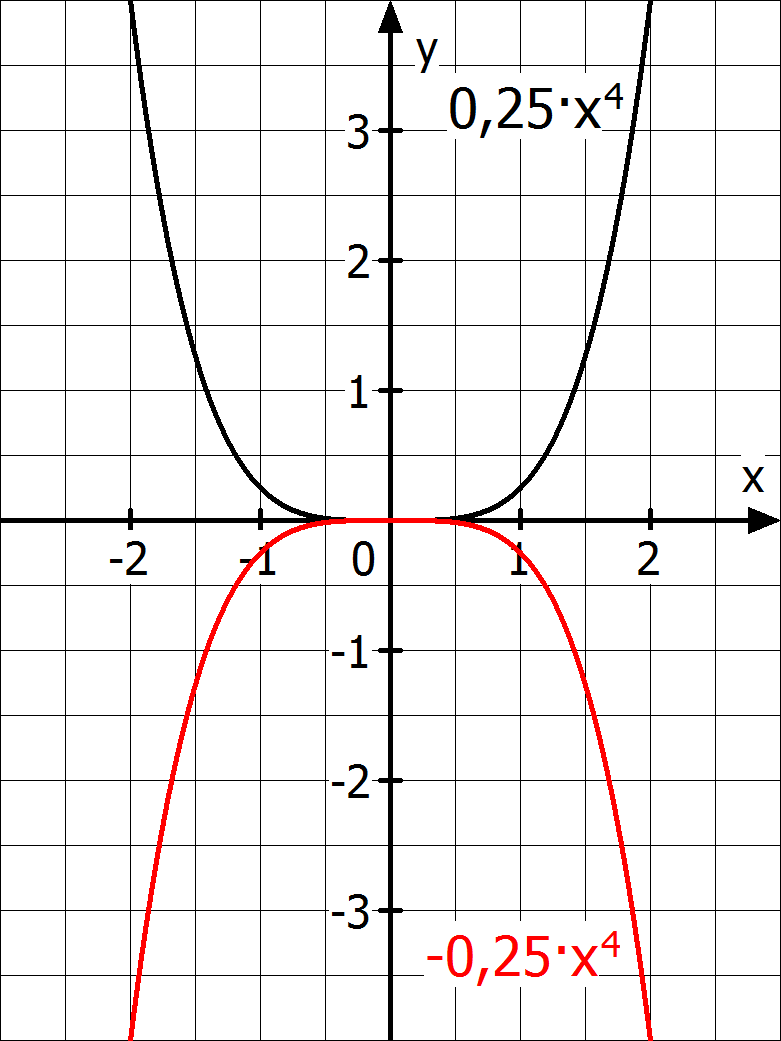 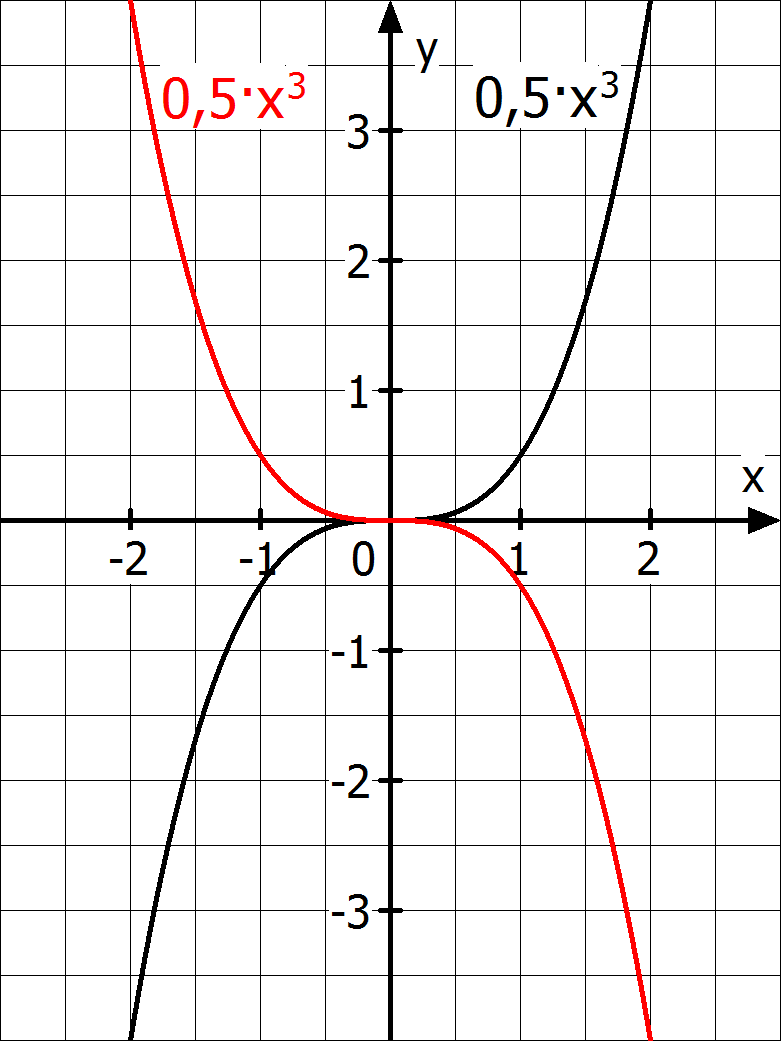 Aufgabe 3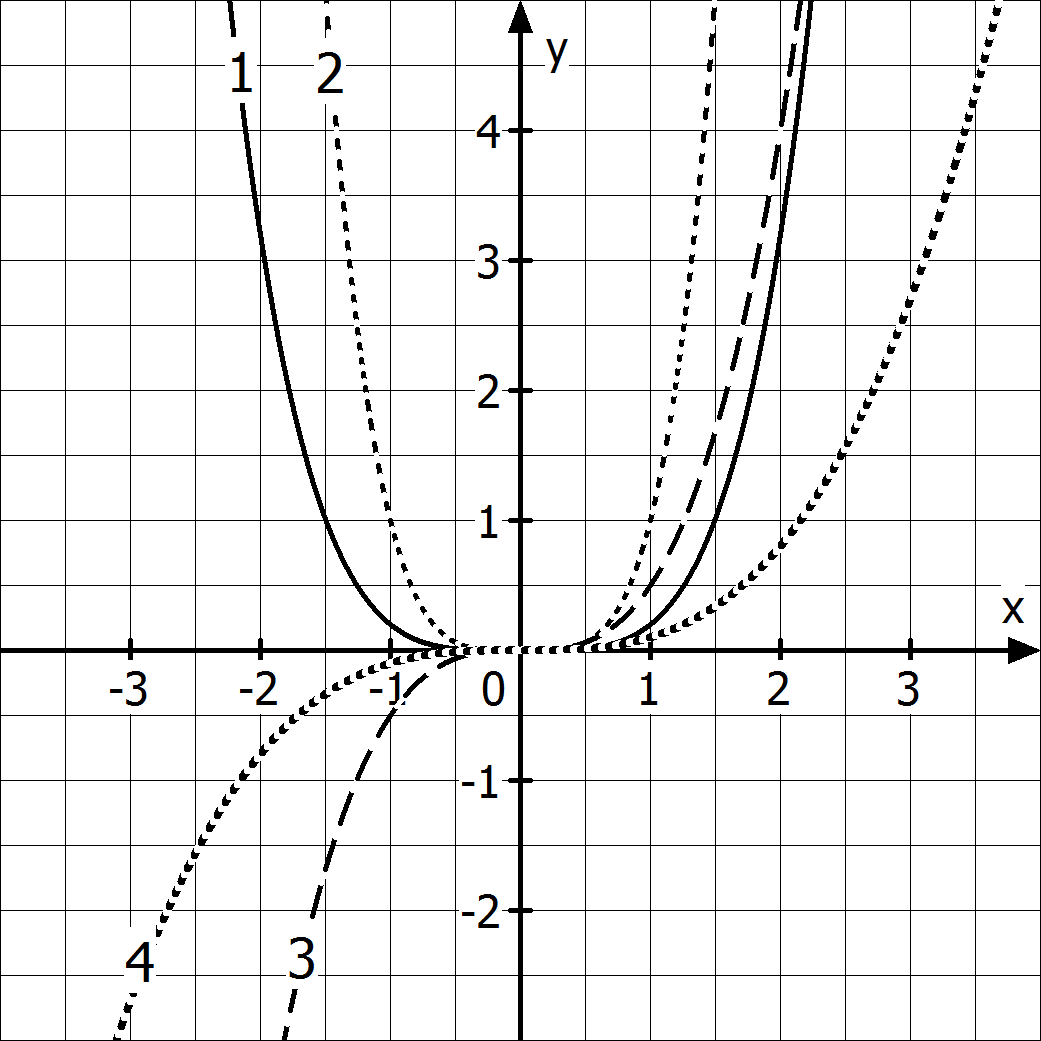 1:  Exponent gerade(1) = 0,2)2:  Exponent gerade (1,2) = 2,0736 1,210 > 6)3: Exponent ungerade)4:  Exponent ungeradeAufgabe 4 (Aufgabe 6)Die Aussage trifft nur zu für n = 1, da. Die Aussage trifft nur zu, falls a > 0 ist, da nur in diesem Falle die entsprechende Funktion monoton fallend ist.Diese Aussage stimmt nur für jede beliebige Zahl x, wenn a > 0 und der Exponent n ungerade ist. Hier ist der Graf durchweg ansteigend. Im Falle a < 0 und „n ist ungerade“ ist die Aussage nie gültig, da der Graf durchweg monoton fallend ist. Im Falle „n ist gerade“ gilt die Aussage für a > 0 (Parabel nach oben geöffnet) nur für x > -0,5. Bei negativem a und geradem n (Parabel ist nach unten geöffnet) gilt die Aussage nur für alle x < -0,5.Für -1 < a < -0,5 ist der Graf von f im Vergleich zum Grafen von g gestaucht. Nur wenn a kleiner -1 ist, trifft die Aussage zu.Aufgabe 5Wegen f(-1) = -0,25 und f(4) = -64 muss die y-Achse über V-WIN von -64 bis 0 dargestellt werden: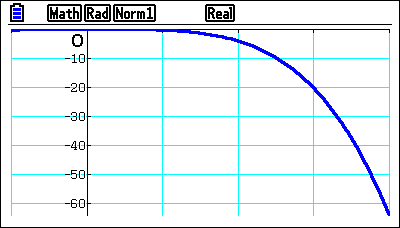 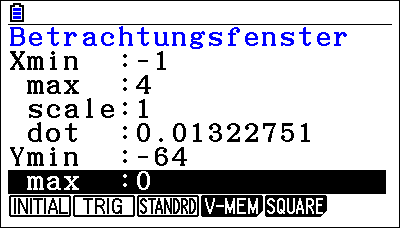 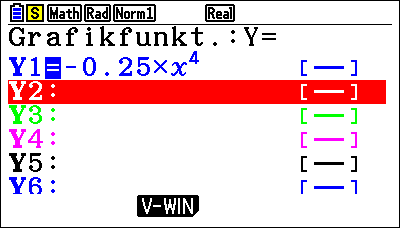 Wegen g(-1) = -50 und g(4) = 819200 muss die y-Achse von -50 bis 819200 dargestellt werden: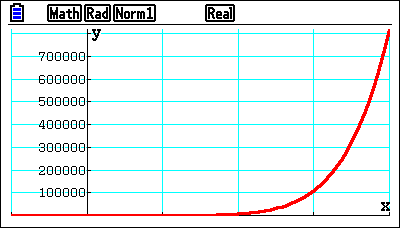 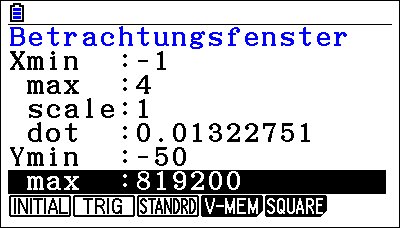 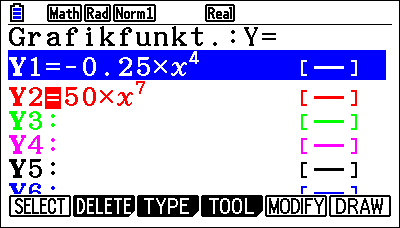 3 Wurzelfunktion und Potenzen mit rationalen Exponenten1a) Durch Spiegelung des rechten Astes der Normalparabel an der Winkelhalbierenden zu w(x) = x entsteht der Graf der quadratischen Wurzelfunktion. Würde auch der zweite Ast gespiegelt werden, wäre die nach rechts geöffnete Normalparabel kein Graf einer Funktion, da zu einem x-Wert (z. B. x = 1) zwei y-Werte existieren (y = 1 und y = -1).  und  / x und y-Wert sind vertauscht2a) Durch Spiegelung Parabel zu g(x) = x³ an der Winkelhalbierenden zu w(x) = x entsteht der Graf der kubischen Wurzelfunktion. Der gespiegelte Graf ist Graf einer Funktion. Allerdings betrachten wir erneut nur den rechten Ast, da aus Gründen der Einheitlichkeit die Zahl unter jeder Wurzel nicht negativ sein darf.  und  / x und y-Wert sind vertauschtAufgabe 3Fülle mithilfe Deines Taschenrechners die folgende Tabelle aus.Wie lässt sich der Anteil nach einem Bruchteil einer Stunde – z. B. nach  Stunde – mithilfe des Faktors 0,5 berechnen?Ist x der Anteil der Bakterien nach  Stunde, dann muss man nach einer Stunde – d. h.  Stunde – den Anteil 0,5 erhalten. Es gilt: . Als Lösung der Gleichung definieren wir. Der Taschenrechner liefert uns. Also:  ist der Anteil nach einer Stunde,  der Anteil nach zwei Stunden und der Anteil der Bakterien nach  Stunde.Wie lässt sich der Anteil nach  Stunden mithilfe des Faktors 0,5 berechnen?Hier schreibt man entsprechend Wie lässt sich der Anteil der Bakterien 2 Stunden vor Beobachtungsbeginn mithilfe des Faktors 0,5 berechnen?Für den Anteil 2 Stunden vor Beobachtungsbeginn schreiben wir. Diese Zahl erhält man, indem man 1 = 100 % durch  (Anteil nach zwei Stunden) dividiert. Also: .4 Wachstumsprozesse1) Man erhält die Funktionsgleichungen  (Konstantin),  (Julia) und  (Peter). Man erhält folgende Wertetabelle (sinnvoll runden!):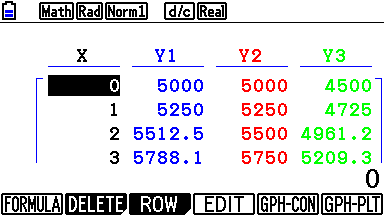 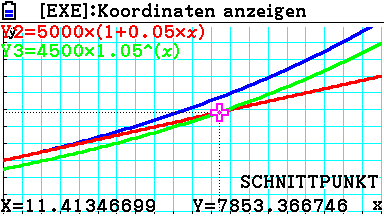 Man erkennt, dass Peters Sparplan trotz des kleineren Startkapitals schon nach 12 Jahren zu einem höheren Kapital führt (vgl. Abb. rechts). Die angesparten Summen sind in der letzten Zeile ablesbar.2) a) Den Nominalwert erhält man über die bekannte Zinsformel: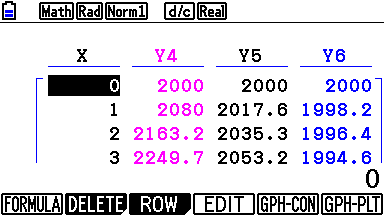 . Beim Realwert wird zusätzlich noch die Inflationsrate berücksichtigt. Es findet eine Entwertung des Nominalwertes um die Inflationsrate von 3 % statt. Daher gilt dort:. So erhält man wie im ersten Beispiel folgende Wertetabelle (sinnvoll runden!):Man erkennt an der Tabelle, dass der Realwert immer über dem Startwert liegt, allerdings nur sehr langsam ansteigt. Wäre der Zinssatz bei 3 % (Y6) oder 2 % wäre der Realwert unter 2000 € und würde langsam abnehmen (vgl. Tabelle rechts).2b) Der Nominalwert vermehrt sich in n Jahren um den Faktor. Der Prozentsatz, um den das Kapital nach n Jahren gestiegen ist, beträgt  Im obigen Falle von n = 10 wäre dies  Der Realwert steigt um. Für den obigen Fall beträgt die prozentuale Steigerung bei einer Inflationsrate von 3 % und einem jährlichen Zinssatz von 4 % real  (siehe Aufgabe 2a)2c) Wegen  kann die Inflationsrate von 3 % nicht durch einen jährlichen Zinssatz von 3 % ausgeglichen werden. Allgemein gilt nach der dritten binomischen Formel.3b) 3d)  beschreibt die bedeckte Fläche zweieinhalb Monate vor Messbeginn.3e) Ansatz:  (Startwert c ist gesucht) und  (nach 12 Monaten ist der See bedeckt) ergibt  m2 Die Fläche müsste 12,9591 ha betragen und entspricht etwa 26 Fußballfeldern.3f) Da   ist, vergrößert sich die Ausgangsfläche in 126 Tagen um mehr als das Hundertfache, d. h. ist zu Beginn 1 % der Ausgangsfläche bedeckt, so wird nach 126 Tagen der gesamten See bedeckt sein.4a) Zum Zeichnen des Funktionsgrafen zu  im Bereich -4  x  +4 (über MENU 5) sollten nach Eingabe der Funktionsgleichung zuerst die y-Werte der Ränder untersucht werden, um den Betrachtungsbereich festzulegen. Wegen  und  kann der zu betrachtende Bereich, (Betrachtungsfenster über SHIFT V-WIN) z.  B. wie nachfolgend beschrieben, gewählt werden. 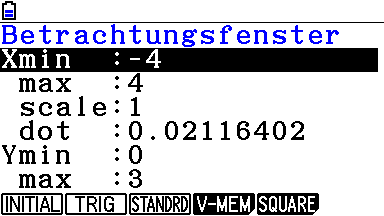 Nach EXIT F6 (entspricht der Zeichen Funktion DRAW) wird der Graf in dem entsprechenden Bereich gezeichnet (vgl. Abb. unten links). Der Schnittpunkt mit der y-Achse kann z. B. mit der TRACE-Funktion (SHIFT F1) durch Abtasten des Grafen erreicht werden. Man erkennt aber auch durch Rechnung, dass. Es treten in dem betrachteten Bereich nur positive y-Werte auf. Durch Verändern des Betrachtungsbereichs z. B. mit der ZOOM-Funktion (SHIFT F2 OUT ENTER) lässt sich x- und y-Bereich vergrößern (OUT) bzw. verkleinern (IN). Man erkennt, dass der Graf stets über der x-Achse liegt und für große x gegen Unendlich strebt (vgl. Abb. 2. v. li.).4b) und 4c) Die beiden Grafen haben wegen  den Punkt (0/1) gemeinsam. Für x > 0 liegt der Graf von f2 über dem von f1, (klar, da  für große x schneller wächst als) für x <  0 genau umgekehrt. Weitere Schnittpunkte kann es nicht geben wegen. Der Graf von f3 ist unten gemeinsam mit denen von  f1 und f2 angegeben (Abb. 2. v. r.).d) Man erkennt, dass der Graf der zweiten Funktion immer der an der y-Achse gespiegelte Graf der ersten Funktion ist. Dies gilt, da z. B.  und. Also gilt, was gleichbedeutend ist mit der Achsensymmetrie der beiden Grafen (Abb. rechts).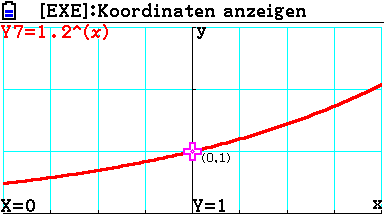 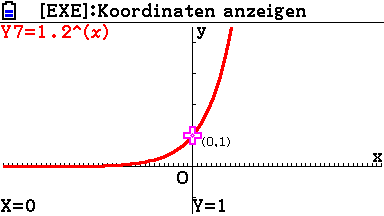 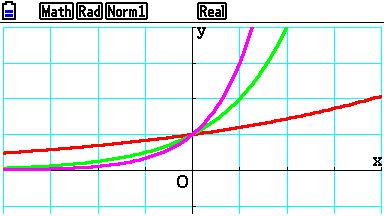 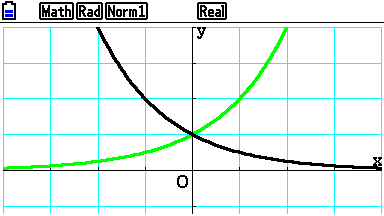 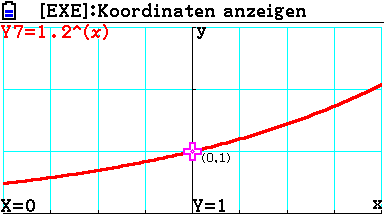 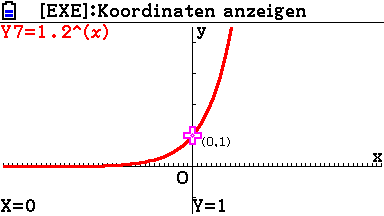 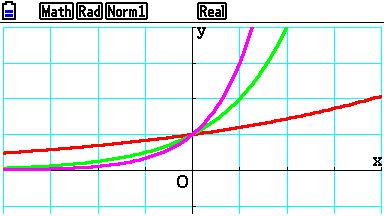 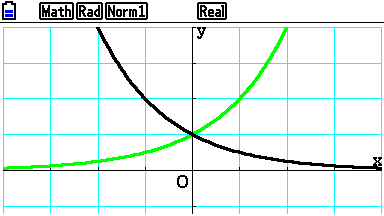 5a1),  und  ergibt c = 3 und, also gilt:  a2)   und  ergibt  und, also. Daher gilt: . a3),  und  ergibt  und, also erhält man durch Einsetzen. Also gilt: . a4)   und  ergibt  und, also. Nun gilt also: . 5b) Man benötigt zwei Bedingungen, um die Parameter c (Startwert) und a (Wachstumsfaktor) zu bestimmen.5 Transformationen am Beispiel der Sinusfunktion2: I:  (Nulllinie bei y = 2; Verschiebung um  nach rechts und 2 nach oben)II:  (Nulllinie bei y = -1; Amplitude a = 3; Verschiebung um nach rechts und 1 nach unten; Streckung um Faktor 3 in y- und 2 in x-Richtung)III:  (Streckung um Faktor 2 in y- und 0,5 in x-Richtung)3a) (Graf der Sinusfunktion ist bereits punktsymmetrisch) (Abbildung links) 3b) Idee: Hier wird der Graf der Sinusfunktion um  nach links verschoben, so dass er achsensymmetrisch wird (man erhält die cos (x)) und anschließend in y-Richtung von der x-Achse aus mit dem Faktor 0,5 gestreckt. Man erhält: . (Abbildung Mitte)3c) Idee: Die Hochpunkte berühren die x-Achse bei ganzzahligen Vielfachen von. Die restlichen Funktionswerte sind negativ. Daher beträgt die Periodenlänge. Dafür wird der Graf von sin(x) also zunächst in x-Richtung von der y-Achse aus mit dem Faktor 2 gestreckt und dann um  nach links verschoben, bevor er um eine Einheit nach unten verschoben wird. Man erhält die Gleichung:   (Abbildung rechts)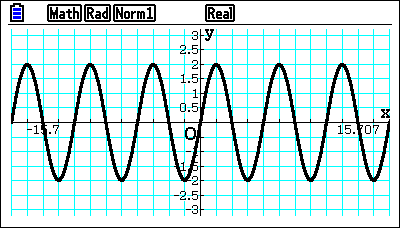 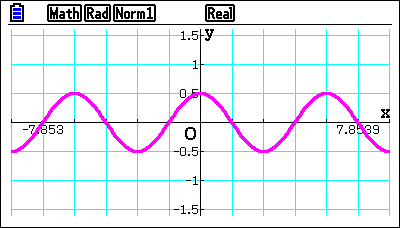 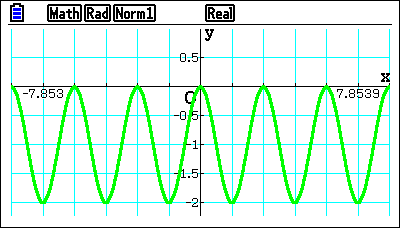 4: 5: Die Reihenfolge der Transformationen muss beachtet werden. Würde man die Sinusfunktion zunächst um 2 Einheiten in y-Richtung verschieben, erhielte man g(x) = sin(x) + 2. Bei Streckung dieses Grafen um den Faktor 2 in y-Richtung erhält man h(x) = 2 ∙ g(x) = 2 ∙ sin(x) + 4.   Dies ist eine andere Funktionsgleichung als für eine anfängliche Streckung in y-Richtung um den Faktor 2 und anschließender Verschiebung um 2 Einheiten in y-Richtung. Hier erhielte man h(x) = 2 ∙ sin(x) + 2. Vergleichbares gilt für die Verschiebung um 2 in x-Richtung und die Streckung um 0,5 in x-Richtung. Dagegen beeinflussen sich „wechselseitige“ Streckung in x-Richtung und Verschiebung in y-Richtung und umgekehrt nicht, da die Änderungen innerhalb des Funktionsterms unabhängig voneinander sind.6a); prozentuale Abweichung: .6b) Gute Übereinstimmung bei drei Werten.Die Tabelle erhält man zum Beispiel über MENU 7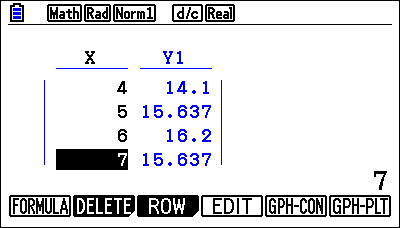 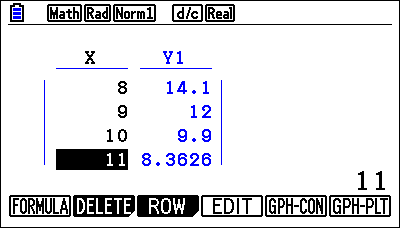 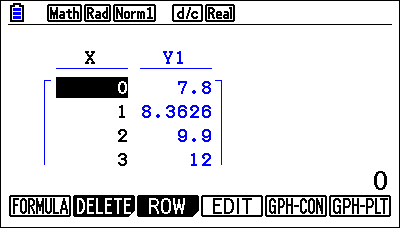 6c) a = 4,2, b = , c = 3, d = 12. Der Graf der Sinusfunktion wird zunächst mit dem Faktor a = 4,2 in y-Richtung gestreckt, anschließend mit dem Faktor  in x-Richtung gestaucht, dann um c = 3 Einheiten nach links verschoben, bevor um 12 Einheiten nach oben verschoben wird.6d) Mit der Menufunktion GRAF (MENU 5) können durch Verschieben des Betrachtungsfensters nach oben und Verkleinern (Zoom-Funktion) sowie dem Einsatz der Trace-Funktion folgende Bilder erzeugt werden.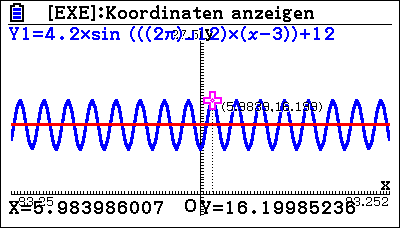 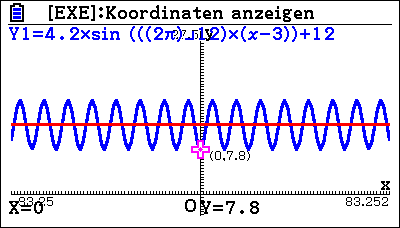 Man erkennt folgende Zusammenhänge: Maximum:  Minimum: ; Amplitude (maximaler Ausschlag von der Nulllinie nach oben bzw. unten): ; Senkrechte Verschiebung von der x-Achse aus (Nulllinie): Periode:  Monate, denn f(x) = f(x + 12)Streckfaktor  in -Richtung:  also; Verschiebung in -Richtung: Die nächste Schnittstelle des Grafen mit der Nulllinie, bei der der Graf ansteigt, liegt bei, d. h. Verschiebung um  in positive -Richtung.Interpretation von … a: Von einer „mittleren“ Sonnenscheindauer von 12 Stunden wird maximal 4,2 Stunden nach oben bzw. nach unten abgewichen.b: Die Periodendauer der Sinusfunktion beträgt 2π, die von f beträgt 12. Der Umrechnungsfaktor von 12 nach 2π beträgt.c: Zeitraum vom mittleren Wert 12 (Nulllinie) bis zum Maximalwert bzw. Minimalwert.d: Verschiebung der Nulllinie nach oben um die „mittlere“ Sonnenscheindauer von 12 Stunden.7a)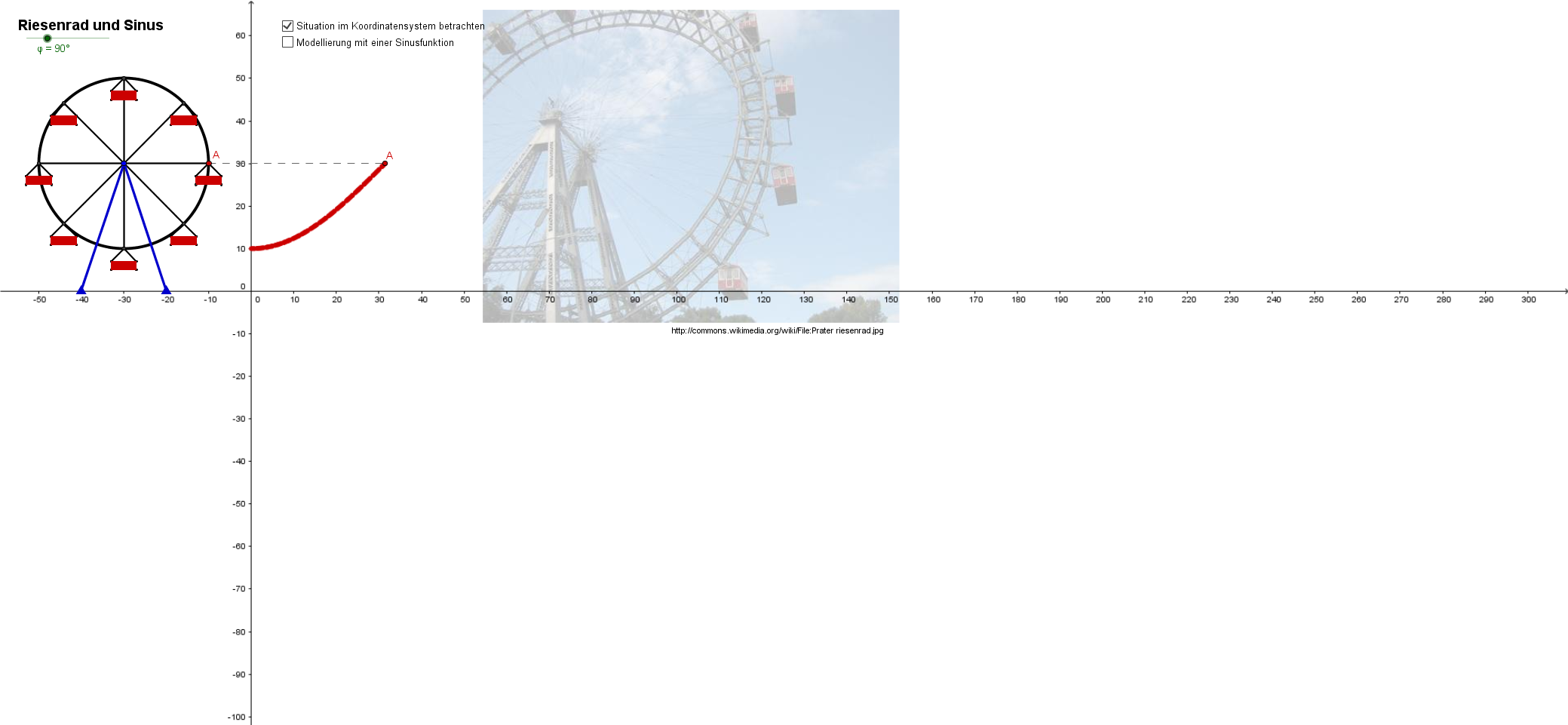 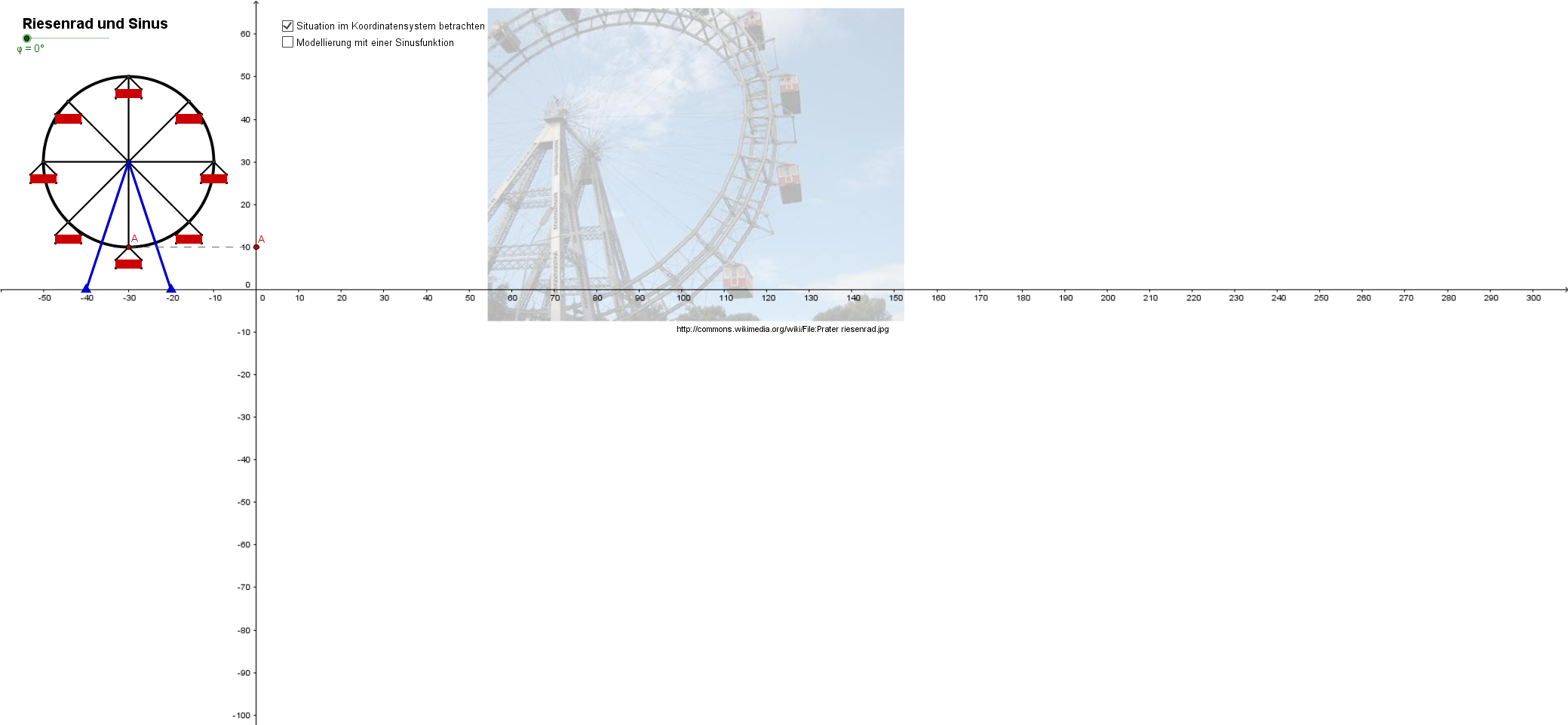 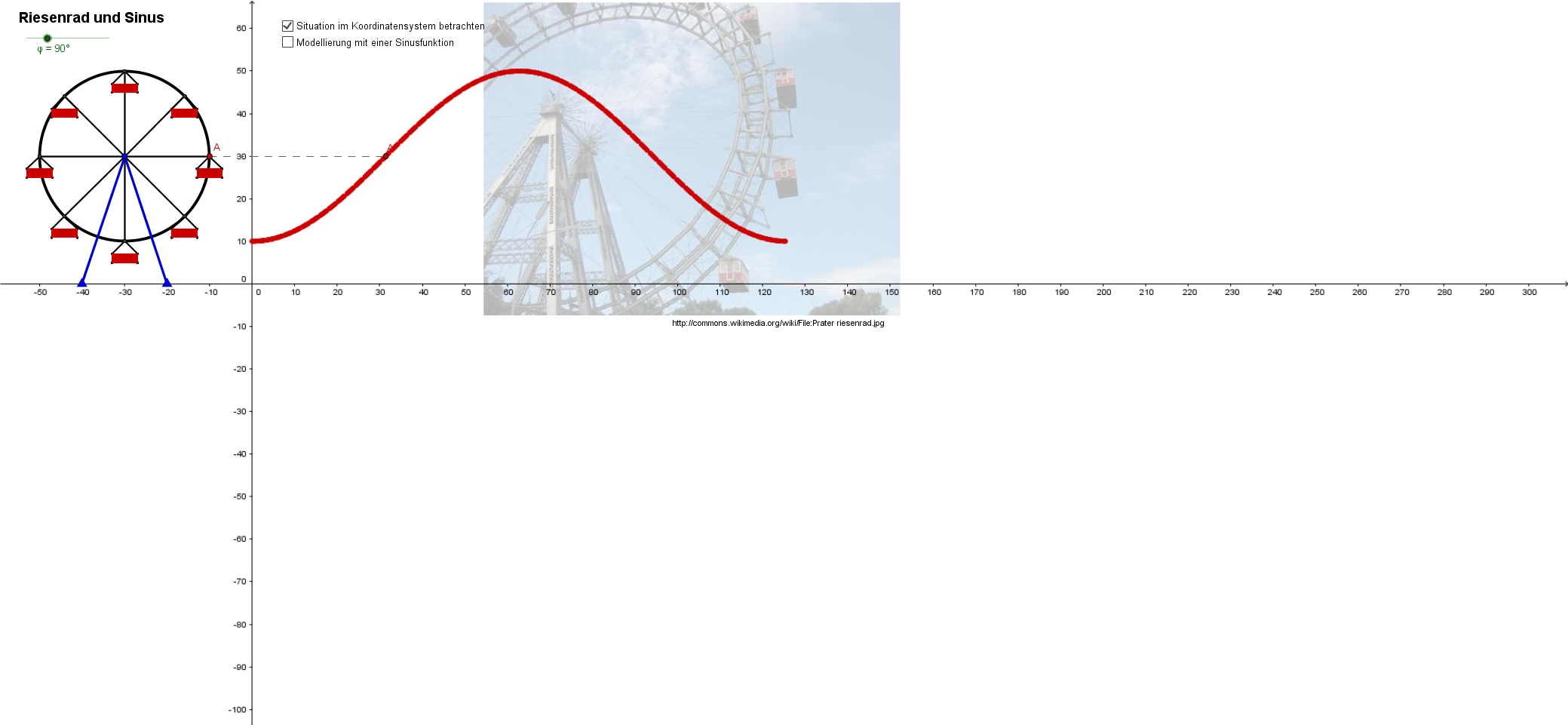 7b) Die Amplitude des neuen Grafen beträgt 20 (Meter), die Periodenlänge T ist 120 (Sekunden). Die Nulllinie liegt bei 30 Metern. Da der Einstieg am unteren Ende des Riesenrades ist, muss die Sinusfunktion um 30 Sekunden phasenverschoben werden. Umgesetzt in Funktionsterme erhält man folgende Transformationen:7c) 							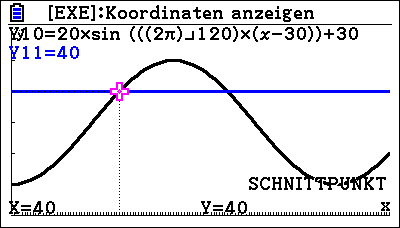 7d)7e)Nach 40 Sekunden befindet sich die Gondel auf einer Höhe von 40 Metern. Ebenso nach 80 Sekunden. Also befindet sich die Gondel von der 40. bis 80. Sekunde mehr als 30 Meter über dem Einstieg6 KontrollaufgabenHilfsmittelfreier Teil1b) (x-Wert des Scheitelpunktes ist der Mittelwert der Nullstellen, y-Wert ist f(4))  (Alternativ: Normalform in Scheitelpunktform umwandeln)2a)  gehört zu Graf B,  gehört zu Graf D,  gehört zu Graf A,   gehört zu Graf C. (A und D gehören zu ungeraden, B und C zu geraden Funktionen, , , der Graf von f4 steigt für x > 1 schneller an als der für f1)2b) I:  , II: , III: IV: V: 3a) , 3b) sin (x)Aufgaben unter Nutzung des GTR4a) Modell 1:  (exponentielles Wachstum = Zinseszins; Quotient zweier aufeinanderfolgender Kapitalwerte ist konstant 1,05). Den Zinsfaktor a erhält man durch a = 992,25:945 = 1,05. Daher beträgt das Startkapital c = 945:1,05 = 900. Der Zinssatz beträgt 5 %. Modell 2:  (lineares Wachstum; Differenz zweier aufeinanderfolgender Kapitalwerte ist konstant 60) Hier kommen jedes Jahr 60 Euro dazu. Daher betrug das Kapital zu Beginn 960 – 60 = 900. ; . f(0) = g(0) = 900.4b, c) Beschreibung: Mit der Menufunktion GRAF (MENU 5) und Eingabe der Funktionsgleichungen können die Grafen gezeichnet werden. Dabei muss allerdings vorher das Betrachtungsfenster über V-Window angepasst werden (Abbildung links). Anschließend kann der Schnittpunkt über die Trace-Funktion ungefähr abgetastet werden. Genauer geht es mit der G-Solve Funktion. Dort kann mit dem Befehl INTSECT der Schnittpunkt zweier Grafen berechnet werden. Gibt es mehrere Schnittpunkt (hier ist (0/900) ein weiterer Schnittpunkt) geleangt man mit der Cursur rechts Taste zum nächsten Schnittpunkt (vgl. Abb. rechts). Ab etwa 12 Jahren, ist Modell 1 günstiger, vorher Modell 2.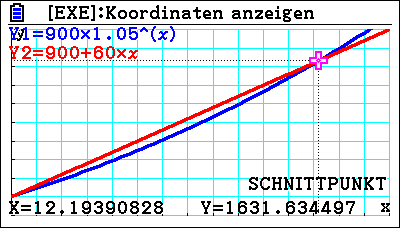 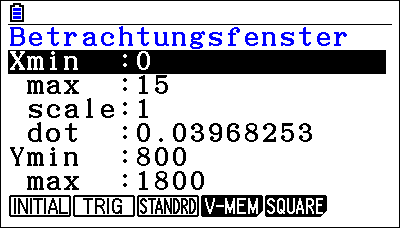 5a)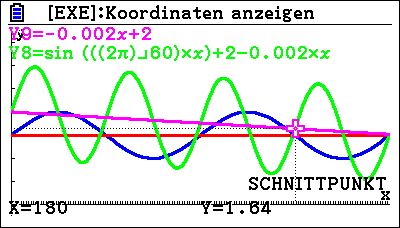 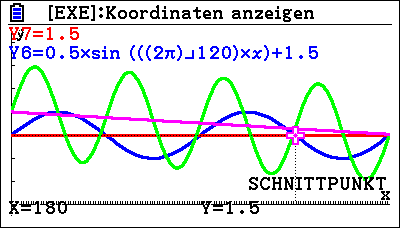 Der Geschwindigkeitsverlauf wiederholt sich alle 120 Sekunden, da die Periodenlänge von f 120 Sekunden beträgt. Die Geschwindigkeitsschwankung beträgt 1 Meter pro Sekunde, da die Amplitude von f 0,5 beträgt. Die Nulllinie d beträgt 1,5 und gibt bezogen auf die Zeitpunkte 120, 240 Sekunden usw. die Durchschnittgeschwindigkeit an.5b) Gesucht ist, Stelle, bei der der f(t) maximal (also 2) wird: 5c) Da der Graf zu f achsensymmetrisch zur Nulllinie mit y = 1,5 ist, hat er die ersten Sekunden mit einer Durchschnittgeschwindigkeit von 1,5 Metern pro Sekunde zurückgelegt. Daher hat er nach 120 Sekunden 1,5 ∙ 120 Meter = 180 Meter zurückgelegt.5d) Das zweite Trainingsprogramm besitz eine größere Schwankung zwischen Maximal und Minimalgeschwindigkeit (größere Amplitude). Der Wechsel erfolgt doppelt so oft wie im ersten Programm (Streckfaktor b ist doppelt so groß). Die Ausgangsgeschwindigkeit ist mit 2 Metern pro Sekunde höher. Allerdings nehmen die Maximalgeschwindigkeiten linear ab (Korrekturterm -0,002x).Ich kann ohne GTR …Aufgabesicherziemlich sichereher unsicherunsicherdefinieren, was eine (lineare) Funktion bedeutet und ein Beispiel dafür nennen.1eine Gerade mittels Funktionsgleichung einzeichnen.2eine Funktionsgleichung in Normalform für eine Gerade angeben.3einen Funktionswert mittels Funktionsgleichung berechnen.4einen x-Wert für einen vorgegeben Funktionswert berechnen.5Nullstellen einer linearen Funktion berechnen.6überprüfen, ob ein Punkt auf einer Geraden liegt (Punktprobe).7eine Geradengleichung bestimmen, wenn Steigung und 1 Punkt gegeben sind.8eine Geradengleichung bestimmen, wenn 2 Punkte gegeben sind.9die allgemeine Form einer Geraden in die Normalform umwandeln.10den Schnittpunkt zweier Geraden berechnen.11ein einfaches Anwendungsproblem zu linearen Funktionen lösen.12den Schnittpunkt einer Parabel mit einer Geraden rechnerisch bestimmen.13die Schnittpunkte einer Parabel mit den Koordinatenachsen bestimmen und damit die Scheitelpunktform bestimmen.14Definition: Funktionen der Form heißen Potenzfunktionen vom Grad n. Dabei ist n eine natürliche Zahl (kurz:  n  IN) und a eine reelle Zahl (kurz: ).x-1,5-1,25-1-0,75-0,5-0,2500,250,50,7511,251,5f1(x)f2(x)f3(x)x-1,5-1,25-1-0,75-0,5-0,2500,250,50,7511,251,5f4(x)f5(x)f6(x)x-2-1,5-1-0,5-0,25-0,12500,1250,250,511,52f7(x)f8(x)f9(x)f10(x)Wichtige Eigenschaften von Potenzfunktionen der Form Für jede Potenzfunktion gilt f(0) = 0; Der Graf geht durch den Punkt S (0/0).Der Faktor a ist der Stauchungs- bzw. Streckfaktor.Für Potenzfunktionen mit ungeradem Exponent gilt: Der Graf ist punktsymmetrisch zum Ursprung und wechselt dort das Vorzeichen. Es gilt f(x) = -f(-x). Für a > 0 nehmen die Funktionswerte für wachsendes x zu, für a < 0 nehmen sie dagegen ab.Für Potenzfunktionen mit geradem Exponent gilt: Der Graf ist achsensymmetrisch zur y-Achse und hat immer das gleiche Vorzeichen. Es gilt: f(x) = f(-x).f(x) = x2g(x) = Definitionsbereich alle reellen Zahlenx  0: Wertebereich x  0: x  0: g(x) = x³k(x) = Definitionsbereich alle reellen Zahlen: alle reellen Zahlen: Wertebereich alle reellen Zahlen: alle reellen Zahlen: Zeit (h)-2012Anteil1  0,5Merke:  ist die nicht negative Lösung der Gleichung. Darüber hinaus definiert man und .Wichtige neue Funktionen bei Deinem GRT:Wertetabellen-Anwendung (MENU 7) mit den Funktion Wertetabelle erstellen (über F5 als TABLE) und Plotten von Grafen (über F6 bzw. F5 als GPH-PLT bzw. GPH-CON) aus Werten in einer Tabelle. Mit der Taste F1 (SELECT) kann eine Funktionsgleichung ein- und ausgeschaltet werden. Mit der Tastenkombination SHIFT F3 (V-Window) gelangt man zur Einstellungsanzeige für das Betrachtungsfenster.Tabelle 1Zeit t0MonatMonat1 MonatMonate7 MonateFläche A (m2)200Tabelle 2Zeit tt = 01 Tag2 Tage5 Tage10 Tage365 TageFläche A (m2) und  und und Wichtige neue Funktionen bei Deinem GRT:Grafik-Anwendung (MENU 5) mit der Funktion DRAW (über F6)Mit der Taste F2 (DELETE) kann eine Funktionsgleichung gelöscht werden. Mit der Tastenkombination SHIFT F1 (TRACE) kann man Grafen abtasten (Trace-Funktion).Streckung mit dem Faktor 0,5 in x-RichtungVerschiebung um 2 Einheiten in y-RichtungStreckung mit dem Faktor 2 aus in y-RichtungVerschiebung um 2 Einheiten in x-RichtungDatum21.6.21.7.21.8.21.9.21.10.21.11.21.12.21.1.21.2.21.3.21.4.21.5.Dauer in h16,215,413,812,010,28,67,88,710,312,213,915,4TransformationStreckung in y-RichtungStreckung in x-RichtungVerschiebung rechts - linksVerschiebung oben - untenParameterAmplitude a b (cd (Nulllinie)Funktionsgleichungf(x) = a ·  sin(x)f(x) = sin(b ·  x)f(x) = sin(x – c)f(x) = sin(x)  + dBeispiele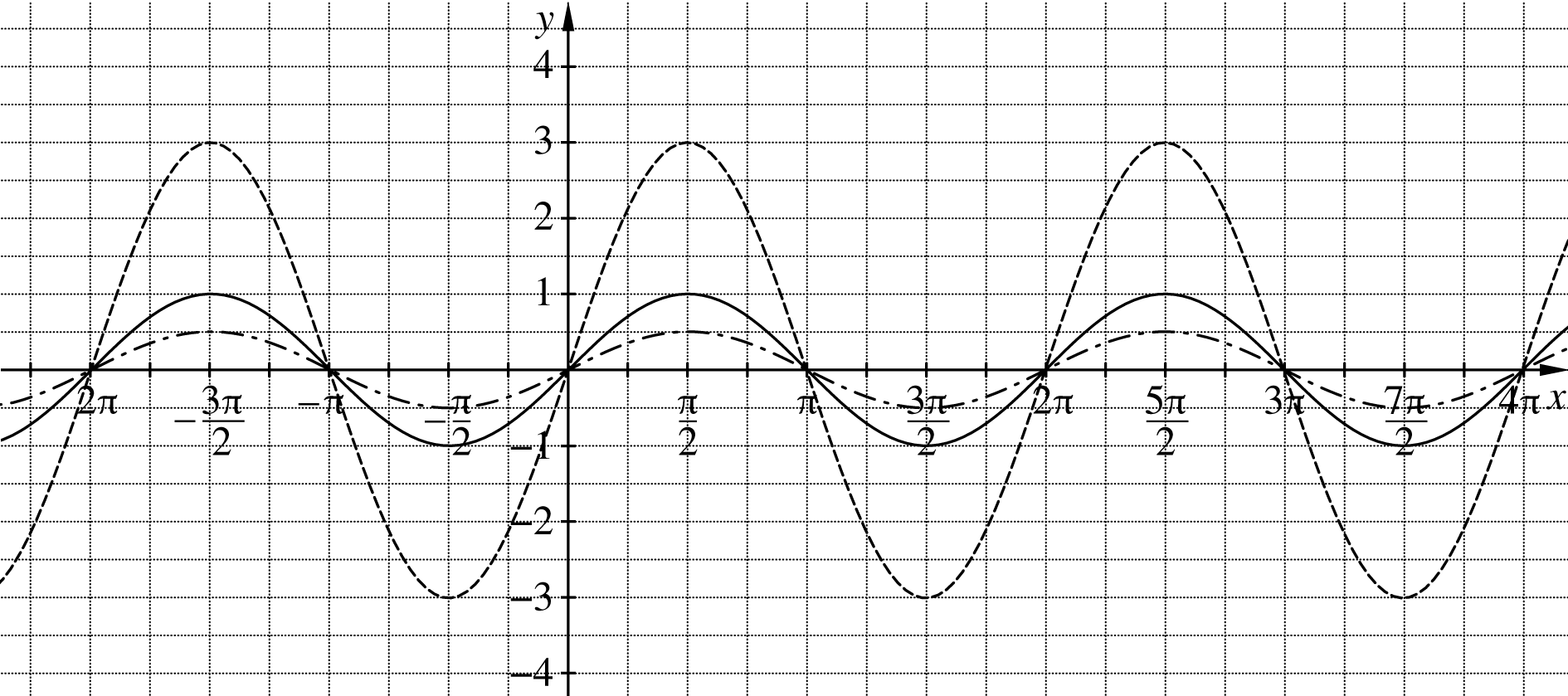 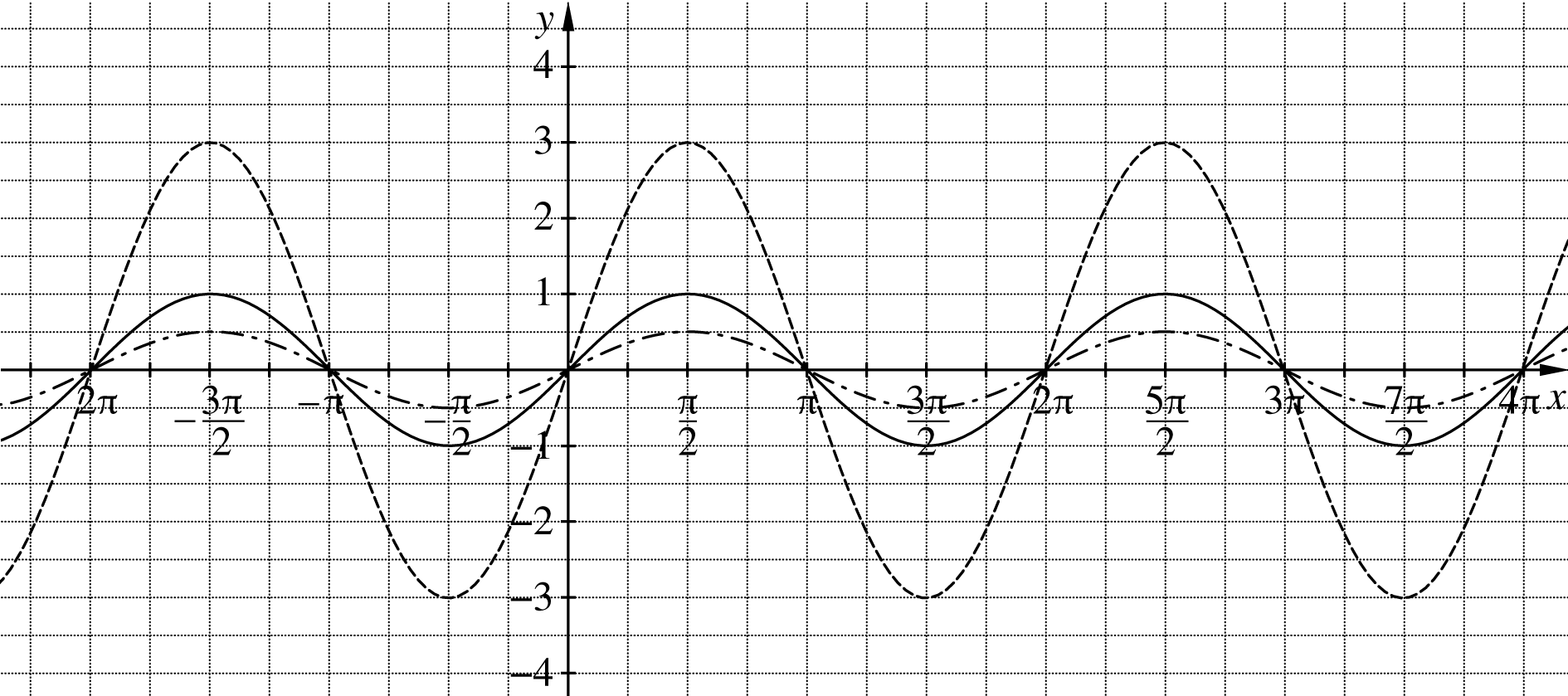 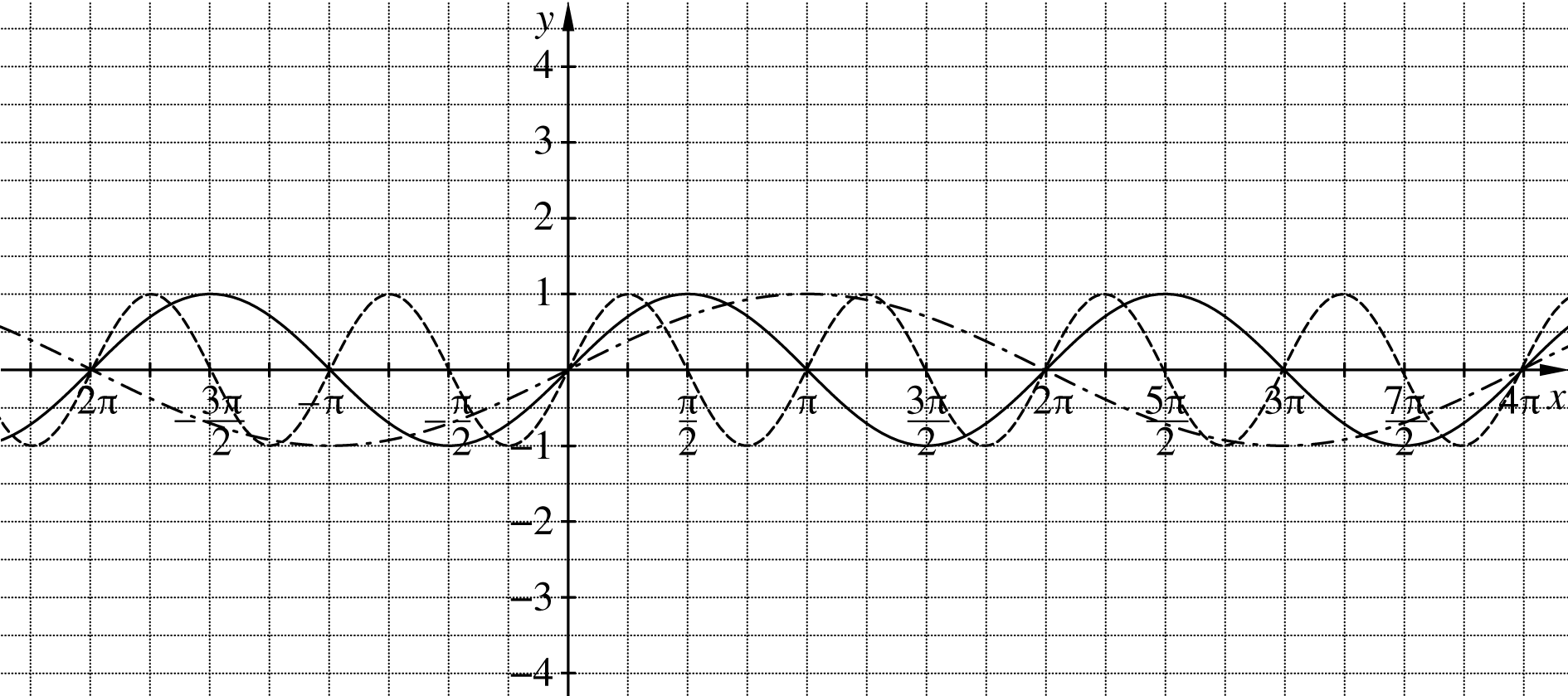 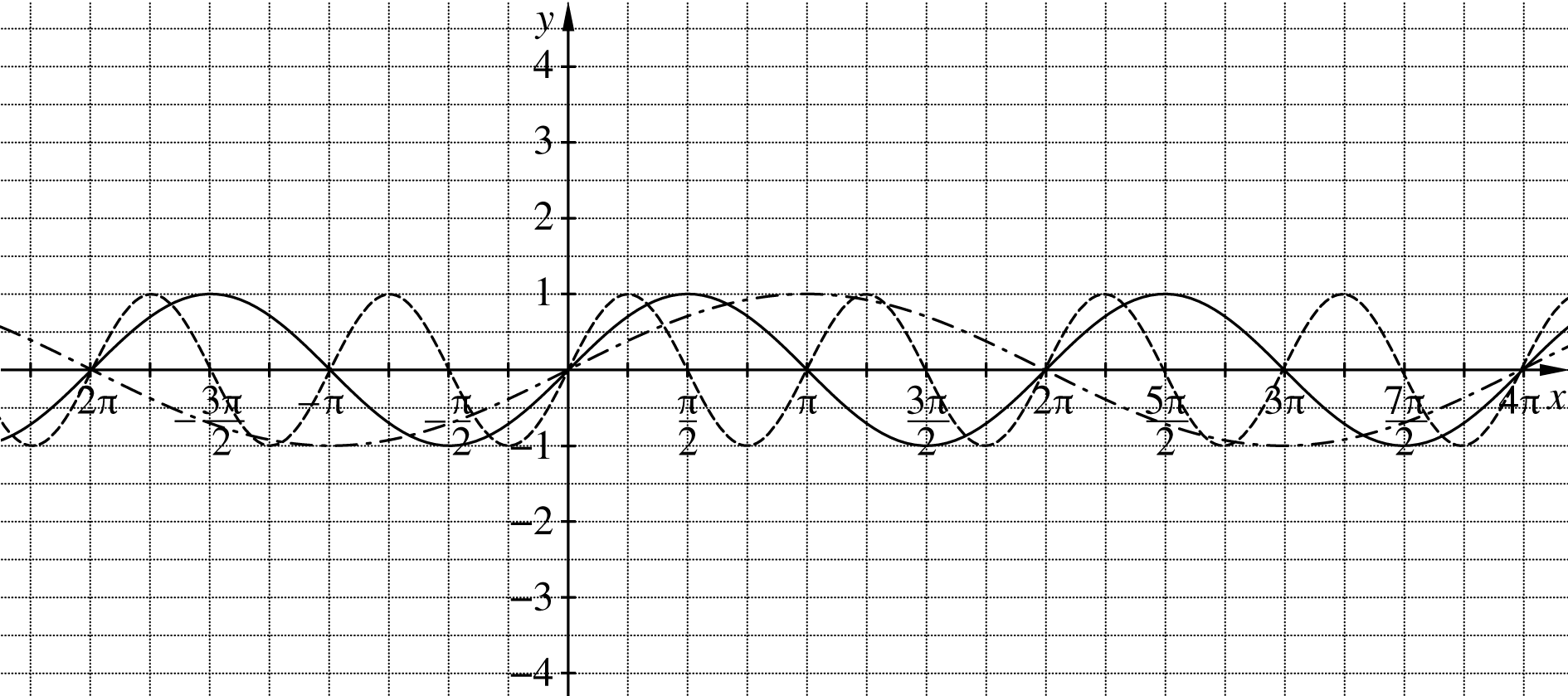 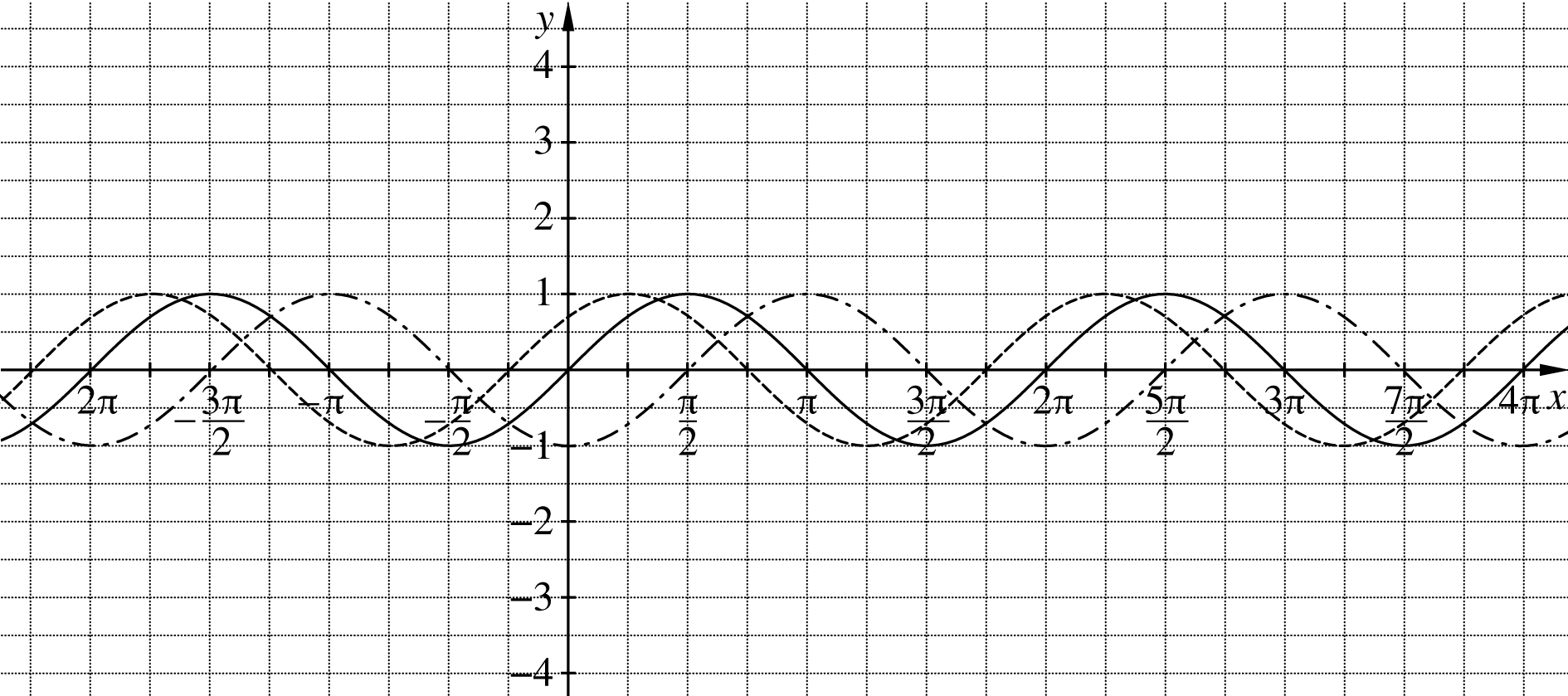 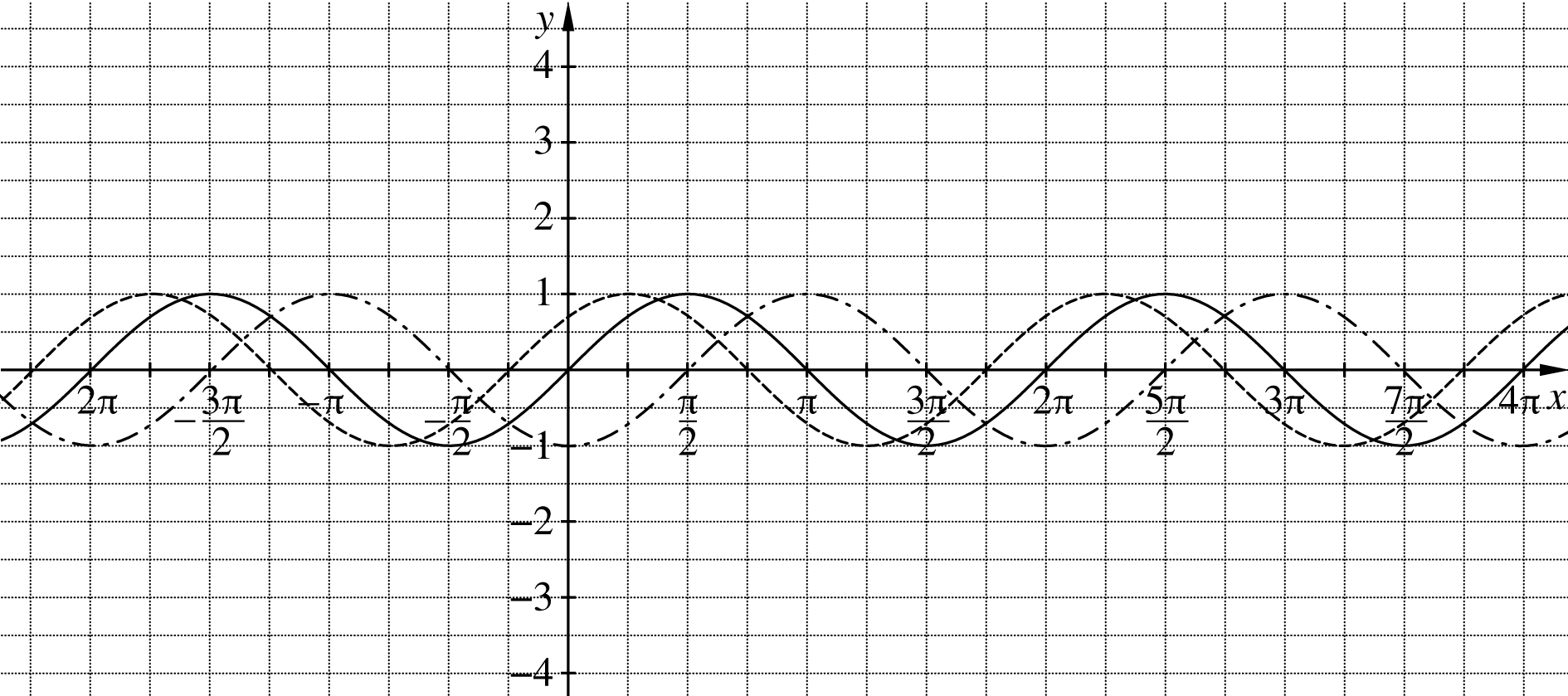 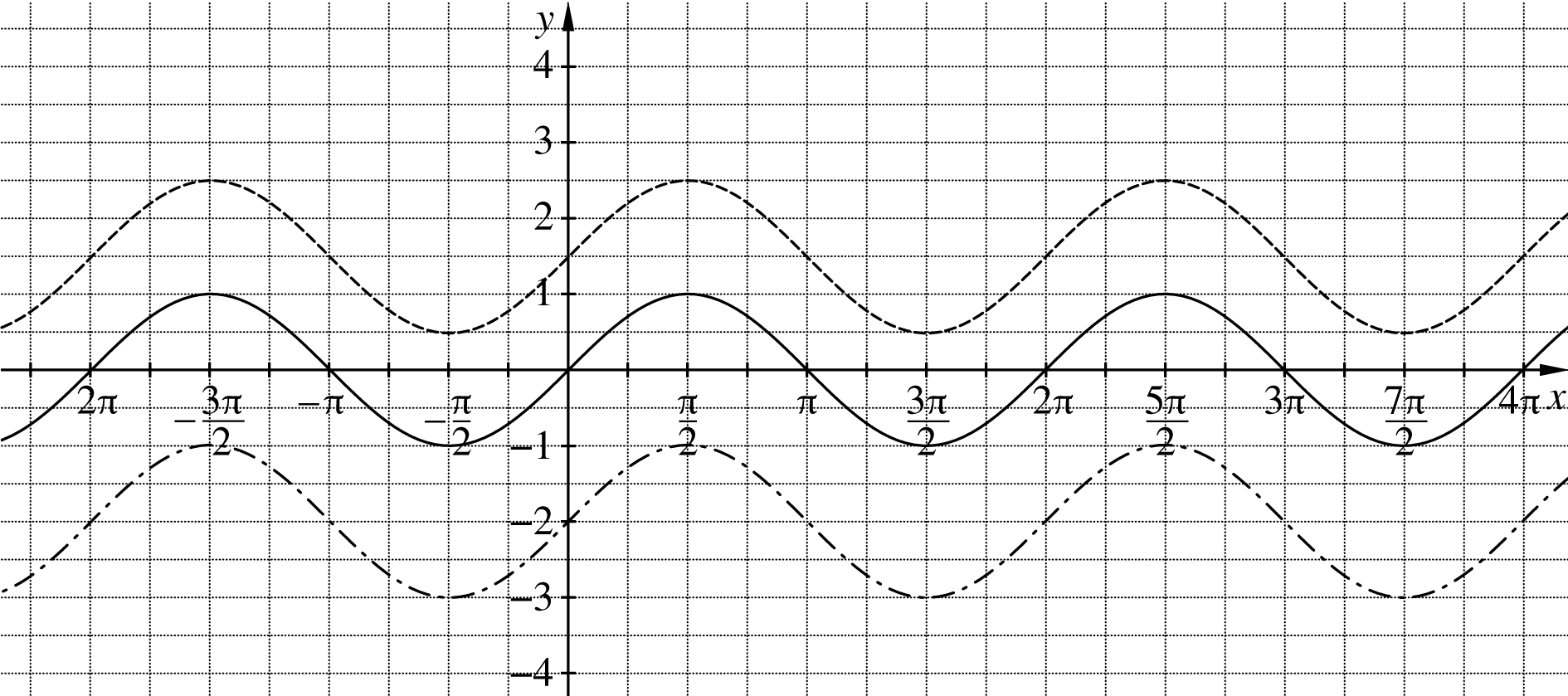 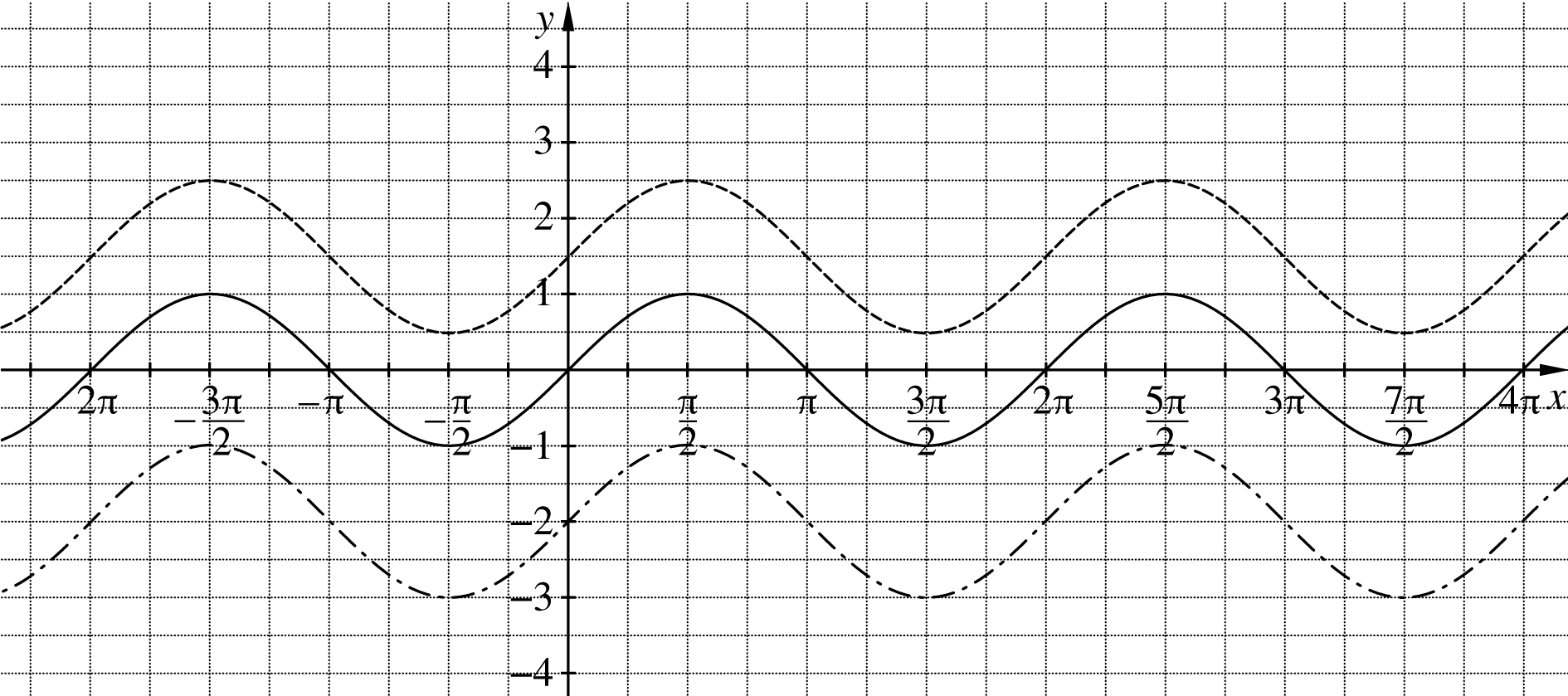 Insgesamtf(x) = a ·  sin(b ·  (x – c)) + df(x) = a ·  sin(b ·  (x – c)) + df(x) = a ·  sin(b ·  (x – c)) + df(x) = a ·  sin(b ·  (x – c)) + dIch kann …Wo?sicherziemlich sicherunsichersehr unsichereinen Funktionswert an einer bestimmten Stelle berechnen.1aNullstellen einer quadratischen Funktion berechnen.1aaus der allgemeinen Parabelform die Scheitelpunktform ermitteln.1bdie Nullstellen einer Parabelschar bestimmen.1cdie Schar von Nullstellen zur Aussage zur Lage einer Parabel nutzen.1cdurch Eigenschaften von Grafen Potenzfunktionen zuordnen.2aanhand eines Grafen eine Geradengleichung bestimmen.2banhand eines Grafen eine Parabelgleichung bestimmen.2banhand eines Grafen eine Gleichung der Form y = c∙ax bestimmen.2bGrafen transformierter Sinusfunktionen einer Gleichung zuordnen.3afür Grafen transformierter Funktionen eine Gleichung bestimmen.3bIch kann …Wo?sicherziemlich sicherunsichersehr unsicheranhand einer Wertetabelle erkennen, ob es sich um lineares oder exponentielles Wachstum handelt.4adie Funktionsgleichung für ein lineares Wachstum begründen.4adie Funktionsgleichung für ein exponentielles Wachstum begründen.4aden Funktionswert an einer bestimmten Stelle berechnen.4aGrafen von Funktionen unter Nutzung eines geeigneten Darstellungsbereichs mit dem GTR zeichnen.4b5a5dein Schnittpunkts-Problem mit dem GTR lösen.4cdas Ergebnis eines Schnittpunkts-Problems im Sachkontext deuten.4cdie Parameter einer allgemeinen Form der Sinusfunktion in einer Anwendungssituation deuten.5adie Extremstelle einer transformierten Sinusfunktion bestimmen.5bein Sachproblem im Bereich der transformierten Sinusfunktion mithilfe von Symmetrieüberlegungen lösen.5cVeränderungen innerhalb eines Funktionsterms zu einer transformierten Sinusfunktion situationsangemessen deuten.5dJahreModell 1Modell 2019459602992,25102031041,87108041093,96114051148,651200x-1,5-1,25-1-0,75-0,5-0,2500,250,50,7511,251,5f1(x)-1,5-1,3-1-0,8-0,5-0,300,30,50,811,31,5f2(x)-3,4-2-1-0,4-0,1-0,0..00,0..0,10,4123,4f3(x)-7,6-3,1-1-0,2-0,0..-0,0..00,0..0,0..0,213,17,6x-1,5-1,25-1-0,75-0,5-0,2500,250,50,7511,251,5f4(x)2,31,610,60,30,100,10,30,611,62,3f5(x)5,12,410,30,10,0..00,0..0,10,312,45,1f6(x)11,43,810,20,0..0,0..00,0..0,0..0,213,811,4-2-1,5-1-0,5-0,25-0,12500,1250,250,511,52f7(x)-4-1,7-0,5-0,1-0,0..-0,0..00,0..0,0..0,10,51,74f8 (x)41,70,50,10,0..0,0..0-0,0..-0,0..-0,1-0,5-1,7-4f9(x)41,30,250,0..0,0..0,0..00,0..0,0..0,0..0,251,34f10(x)-4-1,3-0,25-0,0..-0,0..-0,0..0-0,0..-0,0..-0,0..-0,25-1,3-4b)f(x) = x2q(x) = Definitionsbereich alle reellen Zahlenx  0: Wertebereich x  0: x  0: b)g(x) = x³k(x) = Definitionsbereich alle reellen Zahlen: alle reellen Zahlen: Wertebereich alle reellen Zahlen: alle reellen Zahlen: Zeit (h)-2012Anteil41   ≈ 0,84  ≈    ≈ 0,59  0,5≈ 0,25JahreKapital (K)Kapital (J)Kapital (P)0500050004500152505250472525512,5055004961,2035788,1357505209,3146077,5360005469,7856381,4162505743,2766700,4865006030,4377035,5067506331,9587387,2870006648,5097756,6472506980,98108144,4775007330,03118551,7077507696,53128979,2880008081,35139428,2582508485,42149899,6685008909,691510394,6487509355,181610914,3790009822,941711460,09925010314,081812033,10950010829,79JahreKapital (nominal)Kapital (real)020002000120802017,622163,202035,3532249,732053,2742339,722071,3352433,312089,5662530,642107,9572631,862126,5082737,142145,2192846,622164,09102960,492183,143a) Zeit t0MonatMonat1 MonatMonate7 MonateFläche A (m2)200288,45346,416001039,234374003c) Zeit tt = 01 Tag2 Tage5 Tage10 Tage365 TageFläche A (m2)200207,46215,20240,19288,45127645427,3Datum21.6.21.7.21.8.21.9.21.10.21.11.21.12.21.1.21.2.21.3.21.4.21.5.Dauer in h16,215,413,812,010,28,67,88,710,312,213,915,4x678910110 (12)1(13)2(14)3(15)4(16)5(17)f(x)16,215,63714,1129,98,36267,88,36269,91214,115,637